Abstract “Laundry Now” is a system that is intended to make the process of doing laundry more efficient.  It is designed to be used in apartment complexes or dorm housing laundry rooms and it will allow residents to easily check if washers or dryers are available or in use. This system will also report the number of cycles each machine has completed, allowing property management to see which machines are being used and how much. By keeping track of the number of cycles a machine has been used, it can help facility management determine when repairs or maintenance may be needed and make a maintenance schedule to keep machines operating at peak efficiency. Ten Deliverables Snap together sensor design allowing for easy configuration and node replacement.   Able to determine if a washing machine or dryer is in operation or stopped. SD card saves and backs up usage data when there is a lack of power.  Website displays status of every machine and updates every 5 minutes.Ability to access the website from anywhere with internet access (router port forwarding) and on LAN (Wi-Fi)Automatically detects the number of sensors nodes on machines.Viewable on the website the number of cycles per machine for day, week, month.Indicates on the website if a machine may need maintenance due to lack of use.Noninvasive designed sensors can be attached without modifying preexisting equipment.Continuously tracks sensor data even if the server in not connected to Wi-Fi network. List of DiagramsDiagram 1: System Block Diagram 								#Diagram 2: Controller Node to Sensor Node Connection						#Diagram 3: Pin out from Controller Node to Sensors Node					#Diagram 4: Microcontroller Diagram								#Diagram 5: Pin Setup Server to Controller Node							#Diagram 6: Server Wiring Layout								#Diagram 7: Practical System Map								#Diagram 8: Generating of Test Information 							#Diagram 9: Testing Graphed									#Diagram 10: Device ID Request and Transmit							#Diagram 11: Status Register Request								#Diagram 12: Status Register Transmission							#Diagram 13: Overview Setup Communication							#Diagram 14: Initial Register Location in Setup							#Diagram 15: Data being placed in Initial Register 						#Diagram 16: Benchmark, One Sensor, 0 Ft. Distance						#Diagram 17: Test, 1 Sensor, 10 Ft. Distance 							#Diagram 18: Test, One Sensor, 10 Ft. Distance, Error Occurring   				#Diagram 19: Test, One Sensor, 10 Ft. Distance, Error Effect on Communication   			#Diagram 20: Test, Eight Sensor, Buffers, 0 Ft. Distance    					#Diagram 21: Test, Eight Sensor, 0 Ft. Distance, Delay Added Initial Reading    			#Diagram 22: Test, Eight Sensor, 0 Ft. Distance, Delay Added Second Reading    			#Diagram 23: Test, Eight Sensor, 10 Ft. between each Node Total 80 ft Distance			#     Diagram 24: Benchmark, Four Controllers, 0 Ft. Distant     					#Diagram 25: Benchmark, Four Controllers, 0 Ft. Distant, Overlapped      				#Diagram 26: Test 1, Four Controllers, 10 Ft. Distant      						#Diagram 27: Test 1, Four Controllers, 10 Ft. Distant, Overlapped  				#Diagram 28: Test 2, Four Controllers, 10 Ft. Distant    						#Diagram 29: Test 2, Four Controllers, 10 ft Distant, Overlapped 					#Diagram 30: Test 3, Four Controllers, 10 ft Distant   						#Diagram 31: Sensor Mounting Locations 							#Diagram 32: Full Wash Cycle 									#Diagram 33: Zoomed in Look at the Wash Cycle							#Diagram 34: Dryer Averages 0, 10, 20								#Diagram 35: Dryer Averages 50, 100, 200							#Diagram 36: Washing Machine Averages 0, 10, 20						#Diagram 37: Washing Machine Averages 50, 100, 200						#Diagram 38: Test Results for Stacked Machines							#Diagram 39: Sever Schematic 									#Diagram 40: Controller Node Schematic								#Diagram 41: Sensor Node Schematic								#Diagram 42: Sever PCB Layout									#Diagram 43: Controller Node PCB Layout							#Diagram 44: Sensor Node PCB Layout								#Diagram 45: Webpage Layout									#Diagram 46: QR Code										#Diagram 47: Sever PCB, Top View								#Diagram 48: Final Product									#Lists of Tables Similar Product Comparisons Similar 								#	Marketing Requirements									#Engineering Requirements 									#Timeline Spring Semester									#Project Milestone 										#Product Comparison 										#Device Overview										#Detailed Budget											#Laundry Now Device Suppliers									#Laundry Now Bench Testing 									#Laundry Now on site Test Results								#Abbreviations SPI: Serial Peripheral Interface (Communication Interface)MCU: Microcontroller UnitUART: Universal Asynchronous Receiver/TransmitterI2C: Inter-Integrated Circuit (Communication Interface)HTML: Hyper Text Markup LanguageHTTP: Hyper Text Transfer ProtocolMPIDE: Multi-Platform Integrated Development EnvironmentRAM: Random Access MemoryBTN1/2/3: Button 1/2/3 on the WF32PC: Personal ComputerUSB: Universal Serial BusSD: Secure Digital (Nonvolatile Memory Card)COM: Communication (Port)SSID: Service Set Identifier (Wi-Fi Network Name)WPA2: Wi-Fi Protected Access Version 2 (Network Encryption)IP: Internet ProtocolMAC: Media Access ControlURL: Uniform Resource IdentifierISP: Internet Service ProviderROM: Read-Only MemoryQR: Quick Response (Code)RTC: Real Time ClockRJ45: Registered Jack (45) (Connector Type)TX: TransmitterRX: Receiver MSSP: Master Synchronous Serial PortMEMS: Microelectromechanical SystemLAN: Local Area NetworkIntroduction 	The purpose of “Laundry Now” is to create a system that helps the user to efficiently use their time when doing their laundry.  This system will allow users to predetermine if there are washing machines and dryers that are available for use before having to leave their home or their room in a dormitory.  This is to help users determine the best time to do their laundry. Laundry Now also tracks machine usage data allowing apartment management and maintenance teams to more accurately monitor machines in order to keep them operating at peak efficiency.BodyProblem Statement In many laundry rooms in college dorms and apartment complexes, the only way to tell if a washer or dryer is in use is by going to the laundry room and physically checking if a there is a machine available. It can be frustrating and time consuming having to constantly check the laundry room when waiting for a machine to become available. Problem SolutionLaundry Now will allow users to check whether there is a washer or dryer open before leaving their home. The system will monitor accelerometers that will be attached to the washers and dryers, and when motion is detected the system will update itself to show that the machine is in use. When a user checks the website from their computer or smartphone, they will see the most recently updated statuses of the machines in the laundry room. Laundry Now will be non-invasive and simple to install because it only requires a single motion sensor node to be attached to each unit. Due to the non-invasive design, Laundry Now will be inexpensive to purchase and implement, and can be used with both newer and older washers and dryers.Literature Review/ Existing Patents	Currently on the market there are two different products that are similar to Laundry Now.  The first is LaundryView, created by Mac Gray, and the second is Remote Laundry Monitoring System, created by LG.  Both of these systems are similar to the product that we are designing, but they each have significant limitations for our targeted market (1,3).  	LaundryView is a system that was developed by Mac Gray as another option that works with the washer and dryers that they supply to colleges and apartment complexes.  LaundryView allows users to predetermine if there are any washers or dryers that are available for use.  They can do this by checking LaundryView’s website that is continuously updated.  This system also allows users to set a notification system that will send a message when the machine has finished the wash cycle or is about to finish the wash cycle.  The major limitation of this system is that it requires the washers or dryers that Mac Gray supplies, creating the need to purchase entirely new machines in order to use the system. This significantly increases the financial burden of implementing this system (1,2).	The other system that is similar to Laundry Now is LG’s Remote Laundry Monitoring Service, which is a device that allows homeowners to view the amount of time left on the current wash cycle.  This device requires the installation of modem into a washer and dryer which will connect with the timer, and then will relay the information over the household power lines to the receiver which needs to be plugged into the wall.  This system works well for a single household, but it is not scalable for use in a facility with many machines (3).Similar Product Comparisons Marketing Requirements       Design ApproachProject Overview This product will allow users to see the number of washers and dryers that are in use or available at their laundry facility without having to leave their home.  It will do so through sensor nodes that are placed on every washer and dryer and are connected to the Service Provider Interface (SPI) interface of the controller node microcontroller.  The microcontroller will keep track of which machines are in use, and monitor for vibrations from the door opening and closing to determine when the previous user removes their clothing, leaving the machine available for use. The status of the machines will be stored on the individual controller nodes and the sensors will be checked every 2 minutes. The server will request the latest machine status and update the website every 5 minutes.  When a request is received from a user over Wi-Fi, the server will return the HTML website that displays the latest machine status. See Diagram 1 for the basic system design.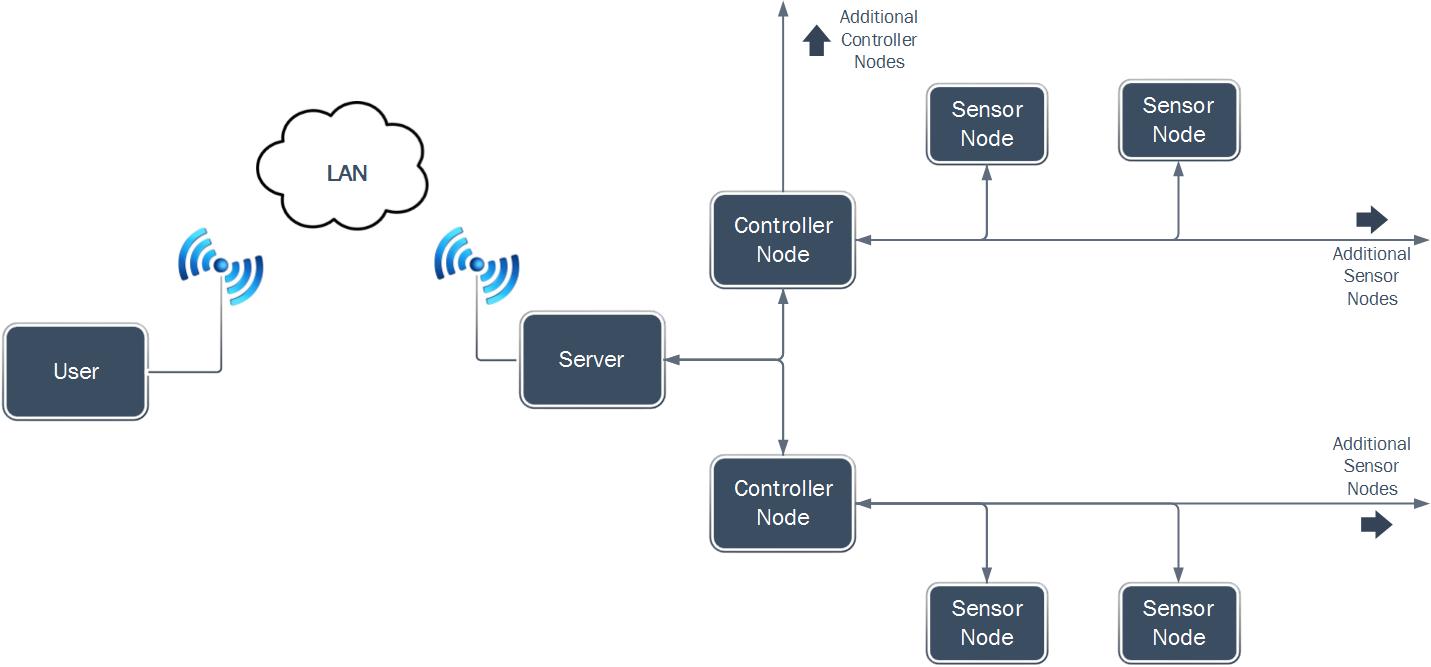 Diagram 1: System Block Diagram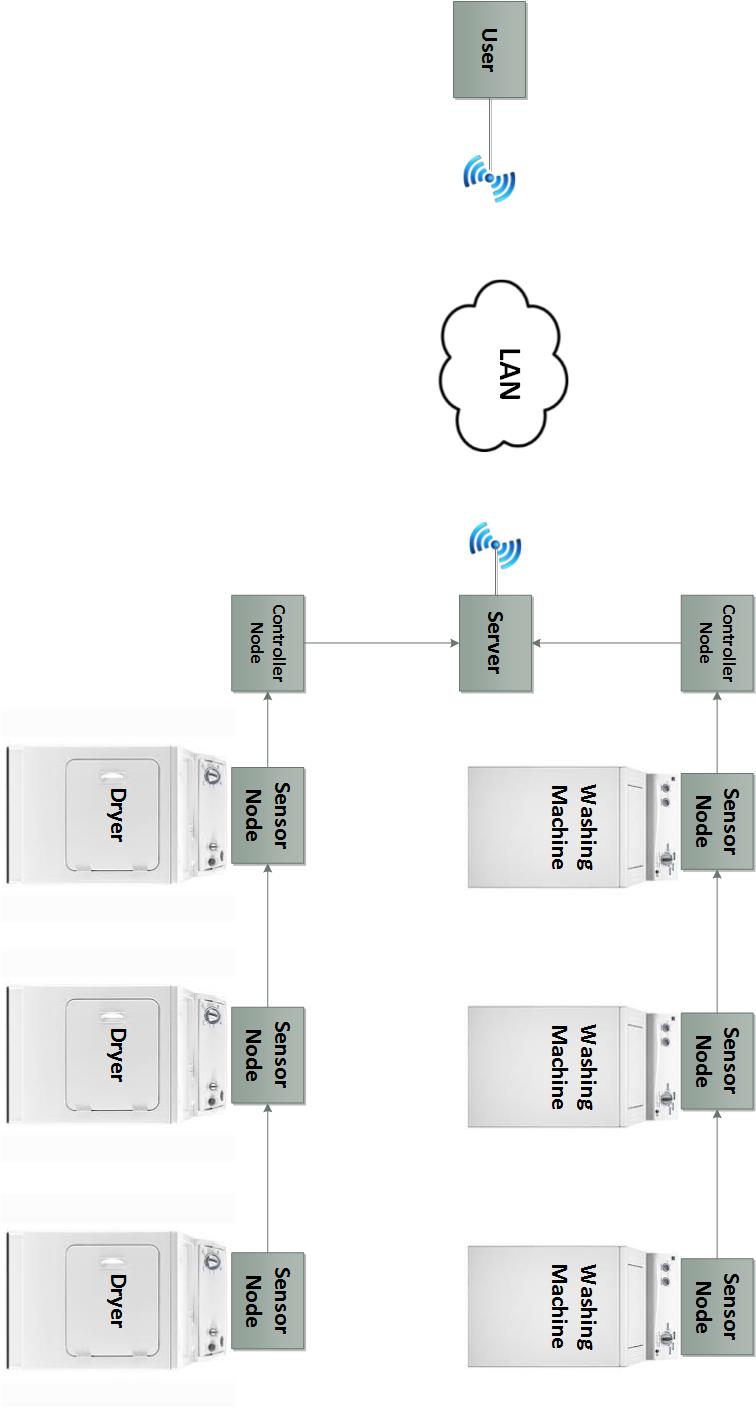 Diagram 2: System DiagramDemonstration UnitAs proof of concept, we are building a demonstration unit that utilizes the different parts of this design. The demonstration unit will have one server microcontroller controlling the system. There will be two control nodes (the system will be capable of a maximum of four controller units) with two sensor nodes connected to each controller node unit (capable of a maximum of eight sensors per controller). The demo unit will require a single available wall outlet power source to power the server and connected components. There will also need to be an available Wi-Fi network provided by a router that supports WPA2 Wi-Fi encryption keys. Laundry Now will be able to detect if the washer or dryer is in operation or is off. It will not be able to directly detect if the load has actually been removed from the machine. By analyzing the movement data it will make the best determination of whether the machine is in use, has completed a cycle, or is empty. This information will then be sent to the server which will post if the machine is in use or waiting to be empty or currently available.OperationsServer ComponentsThe server is a Digilent chipKit WF32 microcontroller board that features a Microchip PIC32MX695F512L MCU and a Microchip MRF24WG0MA Wi-Fi module. This board was chosen based on the combination of the Microchip PIC MCU and the Microchip MRF Wi-Fi module being built in to one board. The WF32 allows us to program the PIC32 using Digilent’s MPIDE programming environment. This combination allows for the use of chipKit, Arduino, and PIC XC32 commands and libraries. The HTTP server portion of the system is based on Digilent’s supplied HTTP server examples and libraries modified to fit the specific needs of the Laundry Now system. The PIC32 MCU is running at 80MHz (the default setting of this chip) and is continuously monitoring port 80 on its assigned IP as well as periodically gathering updated status information from the controller nodes (for more detailed information on data gathering see server controller UART section). There are three buttons on the WF32 board, BTN2 and BTN3 are unused, and BTN1 is a master clear software reset that will clear the RAM and start the server from the top of the program. BTN1 will not cycle the power, the controllers and sensors will remain running as normal and will not see any change in operation when BTN1 is pressed. To cycle the power for the entire system, the power cord must be removed for 10 seconds, then plugged back in. This will reset the server, controllers, and sensors at once and force the entire system to reboot. The WF32 board includes an SD card that is used to backup machine history information. The board has two UART modules used to communicate with a PC (optional, over microUSB) and the controller nodes (data gathering). There is an I2C module that is used to connect with the real time clock chip that is used as part of the data backup system. The WF32 board features other built-in components that are not implemented as part of this system.Server COM Port – Diagnostic InformationThe WF32 board has three USB ports on board: Standard-A Receptacle, micro-B plug, and mini-B plug. The Standard-A receptacle and micro-B plug USB ports are not used by the Laundry Now system. The mini-B plug is connected to the UART module on the PIC32 and when connected to a PC running a serial port monitor, the Laundry Now server will output diagnostic text information about the status of the system. When a USB cable is connected and a serial monitor program is started, the Laundry Now server will reboot. The power is NOT fully cycled in this case (software master clear reset), so the controllers will not reset and will continue to monitor machines as usual. As the server reboots it will reload the backed up data from the SD card, will attempt to reconnect to the Wi-Fi network, and will begin normal operation (See HTTP Server Operation section for more information).There is a number of different diagnostic messages that can be printed to the screen through the COM port. Some of these messages are listed below with descriptions of what they mean, and what can trigger certain messages to appear. This can be important for diagnosing Wi-Fi network problems, server - controller node communication errors and controller node – sensor node communication errors.HTTP Server Network InformationCurrently the Laundry Now server is only setup to support WPA2 Passphrase security keys. The implementation of additional network security types is included in the future works section. The SSID and WPA2 key is stored in a plain text file saved on the SD card. By default this file is hidden (Windows OS) in a file titled “LAUN_NET.txt”. This information is imported from the SD card upon initial startup. If no SD card is present, or the SD card for some reason cannot be read, the network information will not be imported and a connection to the Wi-Fi network will not be established. The sever will timeout from searching for a valid network if valid data is not imported. The UART COM port (via microUSB) will print the network import status information. If incorrect network information is entered into the file, the server will fail to connect with the network. It will periodically search for a network matching the supplied network information. The exact time between searches varies depending on how many failed attempts have occurred. Each time a failed attempt occurs the time between network searches increases. If the Wi-Fi network is down, or goes down while the server is connected to it, the server will attempt to find and reconnect to the network. Each time a failed attempt to connect occurs, the time between network searched increases.There is a supplied program loaded onto the SD card that will allow the user to easily setup the file containing the network information. Windows is currently the only supported OS for the network setup program. The program is titled “LNOW” on the SD card. The SD card must be plugged into a Windows PC and run directly from the SD card in order for the generated file to be saved in the correct location. The program asks the user first for the SSID, then for the WPA2 passphrase. Once this information is gathered from the user, the program searches for an already existing network information file (“LAUN_NET.txt”) and deletes it if present. It then creates a new file with the provided network information. The file can manually be setup without the program by entering in the information through a standard text editor. The network information file “LAUN_NET.txt” is hidden by default (Windows OS). The first line of the file corresponds with the SSID, terminated by a carriage return and new line character (the “Enter” key will accomplish this though it is important to note the “\r\n” termination must be present for the program to properly import the information. The second line is the WPA2 passphrase, also terminated by a carriage return and new line character. The “\r\n” termination must be present at the end of both the SSID and WPA2 passphrase line in order for the information to be properly imported. Any data in the file after the WPA2 passphrase “\r\n” termination characters will be ignored.HTTP ServerWhen the server attempts to connect with the Wi-Fi network, it requests the local IP address of 192.168.0.195 by default. Generally this IP is granted by the router as long as there are no other devices on the network that have already been assigned that IP. At this time, the IP address that the server requests is not configurable. A configurable IP address option is part of future works and would be implemented as part of the network information file that is stored on the SD card. It is recommended that in the settings of the router (most routers have this option) the MAC address of the server board be setup to have a reserved IP address of 192.168.0.195. This will insure that another device is not assigned that IP, and the server will always be granted that specific IP address upon establishing a connection.The chipKit WF32 board is configured to allow for up to six clients to be connected to the server at once. This is not a user configurable setting and cannot be changed. To access the server on the local network, users must enter the IP address (192.168.0.195) into their browser URL window. This will send a request to the server on port 80 (HTTP) and the server will respond with the webpage. The server only has one page, and all of the information is displayed at once. If access to the server is needed outside of the local network the server is connected to, port forwarding must be setup. See the Port Forwarding section for more information.Port ForwardingIn order for the website to be accessed, the user must be on the same Wi-Fi network as the sever unless port forwarding is setup. Port forwarding is a feature built into some routers – not all routers will have this option. In the settings of the router, port 80 must be setup to forward to the IP and/or MAC address of the server. Users can then enter the public IP address of the network the server is connected to (assigned by the ISP) and the router will forward port 80 (HTTP) requests to the Laundry Now server, which will then return the webpage to the router and the router will forward the webpage back to the user that requested it.Webpage InformationA template of the webpage is hardcoded into the ROM of the PIC32 and is built dynamically each time a client requests the page. The website is coded in plain HTML text using tables, and basic color and formatting settings. When the server starts up it automatically determines how many controller nodes are connected, and how many sensors are connected to each controller (See controller setup operation for more information). This is used to determine the number controller and sensor tables to build into the final page. When a client requests the page, the server places the HTML page header into a temp file. It then places the header for the first controller. The sever then looks at how many sensors are connected to the controller, and places that number of sensor headers into the temp file. The server looks up the latest status information for that particular machine and the correct colors and titles are filled in. Once the status information is placed into the temp file it closes the table for the first controller. This operation repeats for the rest of the controllers connected to the server until all controller and sensor templates are placed in the temp file. The tables for the machine cycle information are the same as above. The server then ends the HTML file with the closing tags for the tables and formatting and the page is returned to the user. See flowchart 10 for a visual representation of this process.Webpage LayoutAn image of the basic webpage layout for 2 controllers, each with 1 sensor, connected to the Laundry Now server. The various colors and codes are shown below along with an explanation. Diagram 3 shows the webpage layout.Diagram 3: Webpage 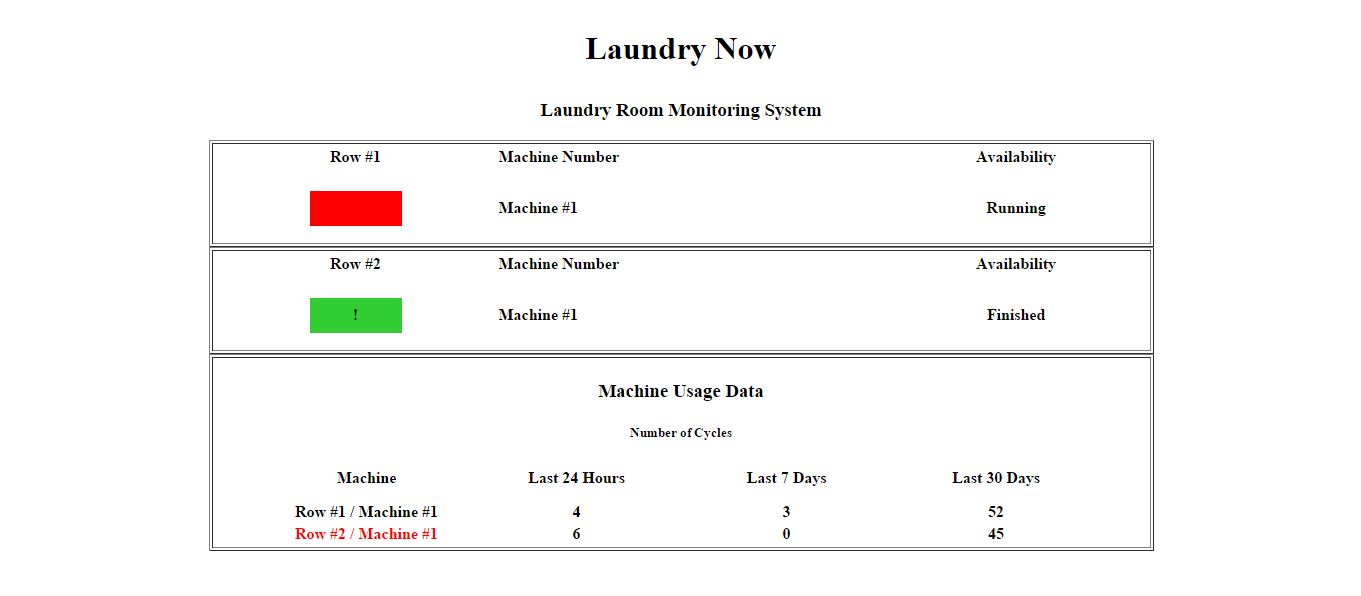 The top half of the webpage shows the last known information for the machines connected to the Laundry Now system. Each sensor is organized into tables underneath the controller it is connected to. The first column shows a box with a solid color. This corresponds with the current status of the machine listed under the availability column.  The next column is the “Machine Number” column and lists the machine number so that it can be identified by users when they are in the laundry room. The third column lists the availability of the machine. The wording used here corresponds with the color shown in the first column and the codes are listed below. 	Green / “Available”: The controller node has determined the machine is not running, and is available for use.	Red / “Running”: The controller has determined the machine is running, and is not available for a new user.	Yellow / “Just Finished”: This status is determined by the server, and is shown for 10 minutes after a machine has changed from “Running” to “Available”. During this time, the controller has determined the machine is no longer running, but the server displays this status to let users know that the machine may still be occupied.Any Color with “!”: If there is an exclamation mark shown within the color box (of any of the above colors) there may be a problem with the machine. This information is for use by the management team or maintenance. It is shown when there has been no activity on a particular machine for the last 7 days. When this error message occurs, the row/machine number under the cycle data section will also be highlighted in red.Blue: “-SEN/CON ERROR-“: If this status is shown, there is a communication error with either a controller or sensor. If this error is shown for only one machine on a controller/row, then it is most likely an error with a single sensor. If this error is shown on every machine on an entire row, it is most likely a communication error with a controller. See the troubleshooting section for more information on what may cause this error.The bottom half of the website displays cycle information. The latest cycle information is updated by the controller every five minutes along with the machine status information. The week and month counts are only updated once every 24 hours (at midnight). This data save is triggered by the real time clock. The “Last 24 Hours” count is updated every five minutes with the status information. A single “count” is incremented when a machine status has changed from “Running” to “Available.”Machine IdentificationOn the website the machines are organized first by the controller they are connected to, then listed by sensor number. Sensor number is determined by the address that is selected on the sensor node itself. The controller number (or “Row” as shown on the website) is determined by the order in which the controllers are connected to the server. Controller Node number 1 corresponds with “Row A” on the website, controller node number 2 corresponds with “Row B” on the website, controller node number 3 corresponds with “Row C” on the website, and controller node number 4 corresponds with “Row D” on the website. This ordering is done so that in the laundry room each row can be labeled with a letter, and each machine with a number in order for users to identify which machine on the website corresponds with which machine in the laundry room.QR CodeAs a second option to access the website a QR code can be generated to make it easier to get to the Laundry Now webpage. The QR code would link to either the local IP address of the server (192.168.0.195) or if port forwarding is setup, to the public IP of the network the server is connected to (assigned by the ISP). The QR code would allow a user to scan the barcode with their smartphone and it would automatically direct them to the IP address of the Laundry Now server, removing the need to enter in the exact numbers into the URL bar. This barcode could be placed in the laundry room on a bulletin board or another common place where people could easily scan, making the system easier to use. An image of the QR code (linking to 192.168.0.195) can be seen below in diagram 4. 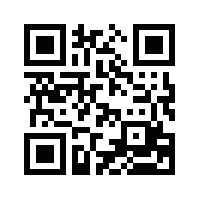 Diagram 4: QR CodeHTTP Server OperationUpon power up, the server first sets up the controllers (see Controller Setup section for more information on this process). Once the controller setup is completed the server alternates between setting up the network connection and monitoring the controllers. This is done so that if a network connection cannot be established, data can still be gathered and cycle information can still be recorded by the server MCU (See network connection and/or Server-Controller Communication for more information). Once the network is setup and established the server switches between monitoring HTTP port 80, checking for an alarm signal from the real time clock (to signal initiate a data save and shift at midnight) and gathering updated machine status information from the controllers (approximately every five minutes, see Server-Controller Communication section for more information). Real Time ClockThe real time clock (RTC) chip is used by the sever to determine when to save and shift the saved cycle data. The real time clock is able to keep very accurate time and date information both when being powered by the server, and when it’s running on its own backup battery (when the server is powered off). The Laundry Now server uses the date information from the RTC to determine what day of the year it is, so corresponding cycle data is matched with the correct day of the year (used in the calculation of number of cycles per month and per week, see SD card section for information on data formatting). On startup of the server, a command is sent to the real time clock over I2C to first clear any active alarms (in case one was triggered while the server was powered down). Then a command is sent to reset the alarm to trigger at midnight. When midnight occurs, a square wave is output from the RTC chip that is sent through a 47uF capacitor, which results in a steady “high” signal sent to a digital I/O pin on the WF32. The server is constantly monitoring this pin, when it goes “high” it triggers a program on the server to shift all the data in the RAM on the PIC by one day, updates the day, week, and month cycle calculations then backs all of this information up on the SD card (see SD card section for data formatting on the SD card). The alarm on the RTC is then cleared and reset to trigger at the next interval (midnight of the next day). The real time clock and 47uF capacitor are mounted on top of the server PCB board next to the controller connectors. The output square wave and capacitor are connected to Pin 35/Port RD11 on the WF32 (see schematic for wiring details).Day of the yearThe RTC is used to calculate the day of year which is used in keeping track of which cycle information corresponds with which day. The RTC provides the day of the month and month of the year. From this information the sever can calculate the day of the year (out of 365).SD CardThe SD card module is mounted on the WF32 board and is accessed by the server over SPI. The WF32 implements a “bit-banged” SPI software program in order to access the SD card module, and is not connected to the dedicated SPI module built into the PIC32 MCU. Due to this type of hardware implementation, Digilent Arduino style programming and libraries are used to access the SD card module. The SD card is used to backup information in case of power loss. The intervals of data backup depends on the file and specific information. See Data Format Cycle Information section for more details on backup intervals.Data Format Cycle InformationThe Laundry Now server uses two data files on the SD card in order to backup cycle information for the last day, week, and month. The first file stores the cycle information for the last day, and is kept separate because it is updated every five minutes along with the collection of data from the controllers. The file is “LAUN_DAY.txt” and the format begins with four pound signs followed by both a carriage return and new line character. This first line is how the server determines if it is a valid file. If the four pound signs followed by the “\r\n” character are not present or contain any other combination of characters the system determines the file is not valid, deletes the file, and rewrites it with a valid template. If no “LAUN_DAY.txt” file is present then the program creates a blank template file to be updated later. The second file stores the cycle data over the last month. This file it “LAUN_NOW.txt” and is the largest file stored on the SD card. The file starts with the same four pound signs followed by three integers that correspond with the day of the year (see RTC section for how this is determined). The next line down begins the actual cycle data information. The first column corresponds with the day of the month, the second column corresponds with the controller number. The following eight columns correspond to the individual sensor cycle data. See diagram 5 below for a visual representation of the file formatting.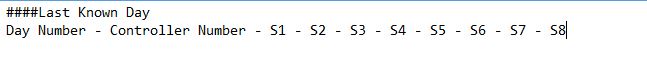 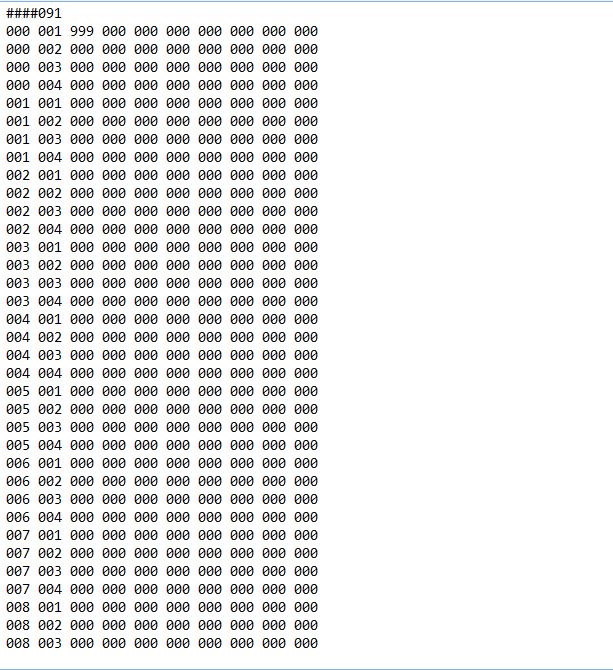 Diagram 5: LAUN_NOW.txt File formattingData ImportThe data that is backed up on the SD card is automatically imported when the sever powers on. First the daily data is loaded into the RAM on the PIC32 from the SD card (from the file “LAUN_DAY.txt”), then the data from the last month is loaded into the RAM (from the file “LAUN_NOW.txt”). The last known day (stored on the first line in the file) is loaded, and checked against the current day calculated from the date information provided by the real time clock. If the day of the year matches then the sever has not been powered down for more than a day and the current data is matched properly and the 24 Hour, Last Week, and Last Month calculations are performed and updated for the website. If the last known day and current day does not match, then a data shift is required to match the data with the correct date. The number of days the server was powered down is calculated, and the data is shifted that many days. If there is any data from the daily file, it is transferred and shifted into the last month of known values and shifted as needed. The 24 Hour, Last Week, and Last Month calculations are performed and saved for the website. The file is then backed up and updated to reflect the data shift and normal operation of the server continues.Server – Controller CommunicationThe server and controller communicate over the UART protocol that is available on both the PIC32 (server) and PIC18 (controller node) microcontrollers. The server is the only device to initiate a communication sequence over UART, and it does so to request data (see controller setup and update data sections for more information) from the controllers. The Laundry Now system uses the UART configured to a baud rate of 1200 bits per second and utilizes chip select control lines running to each controller to select which controller should be talking. There can be a maximum of four controllers, each with a maximum of 8 sensors, attached to the server. The sever requests updated information from the controllers every five minutes.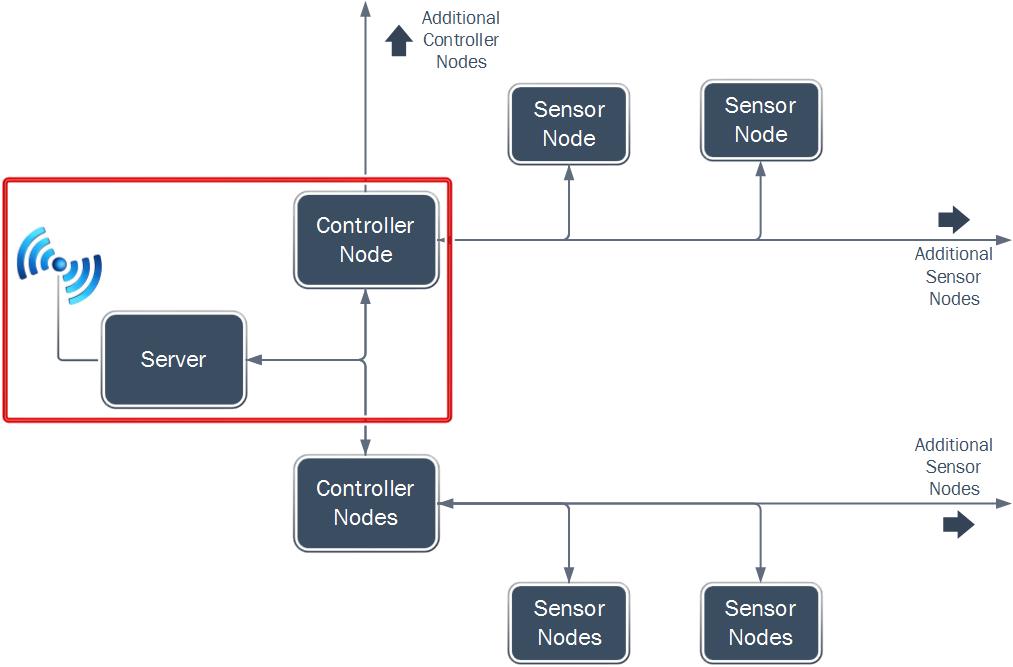 Diagram 6: Microcontroller Diagram ConnectorsThe sever and controller use RJ45 Ethernet connectors to communicate. Straight through Ethernet cabling is required. A maximum of 10ft. is supported (see Testing section in Appendix for test results). Pinout connection schematic is shown in the diagram 7 below.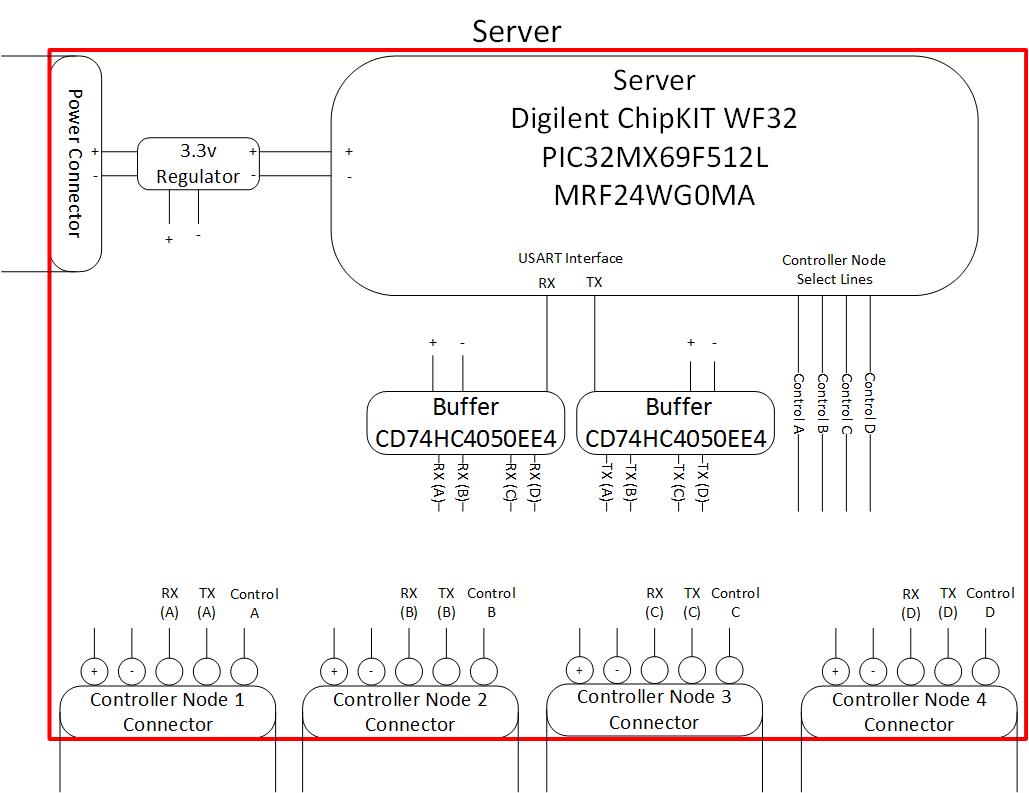 Diagram 7: Sever Wiring LayoutServer UARTThe server uses the UART module on the PIC32 which corresponds with TX pin -- and RX pin – data lines along with 4 chip select lines (one to each controller). Controller chip select 1 corresponds with pin number --, controller chip select 2 corresponds with pint number --, controller chip select 3 corresponds with pin number --, and controller chip select 4 corresponds with pint number --. The chip select line is brought low when the server is ready to transmit data, and bits are transmitted to the controller (see Server Controller Data Bits for a list of codes). The chip select line is held low until all communication has been completed between the two MCUs.Setup ControllersWhen the server is first powered on, it must first connect with the controllers to determine how many sensors and controllers are connected to the server. This is the first operation that is performed. First, the server sends a check signal to the controller and waits for a response. The sever will send 25 requests before it locks in a time-out condition and determines the controller is not active. If the server received the OK signal from the controller, it continues with setting up the controller and requests the number of sensors. The controller responds with the number of sensors connected, and the sever saves this information for building the website later. This process is repeated for each controller. See Setup Controllers Flowchart for a visual representation of this process. For description of the codes being sent see the Server – Controller Data Bits section.Update DataApproximately every five minutes the sever requests the data bytes from the controllers connected. This information holds the last known machine status information that was determined by the controller. There are three data bytes (see Server – Controller Data Bits section for a more in depth description of the bits) requested during this operation. The first data byte represents the “active” machines. Machines that are considered active are marked with a logic “1” in the corresponding bit number (see diagram in the Server – Controller Data Bits section for a visual representation of this). The second byte requested is the machines that are in an “inactive” state. The bit number corresponding to the machine number is marked with a logic “1” if the machine is inactive. The third byte requested is the “error” byte. If a sensor stops responding to the controller or the controller cannot determine if a machine is running, the controller can mark the sensor in “error” in the corresponding bit number in byte 3 to display an error on the website. It is important to note the server also error checks the bytes, if a particular machine is marked as “active” and “inactive” or neither “active” nor “inactive” then the website will display an error. When a machine changes from “active” to “inactive” the website will display on the website that the corresponding machine has “Just Finished.” This is to let users know that though the machine is no longer considered “active” movement wise, but there is a high chance the machine is still occupied. The website displays this status until the next update, at which point the website will then return to reporting the status that the controller has determined.Server – Controller Data BitsThe controller and server use custom specified coded bytes to transmit information between each other. The list of codes, direction of data flow associated with said code, and command sequence the code is used in, are listed below.The following codes are specifically used for setting up the controllers when the sever is first powered on.0b11110000 (0xF0): Server to Controller: Check Signal	Check signal sent to controller to determine if it is active. Part of the setup controllers function. If the server receives the correct response code, the server notes that the controller is active and available to receive commands.0b10000000 (0x80): Controller to Server: OK Signal	OK signal. Sent in response to the check signal from the server. Part of the setup controllers function. This tells the server that it is active and available to receive commands.0b11100000 (0xE0): Server to Controller: Number of Sensors Request	Controller-Sensor request signal, part of the setup controllers function. This code is sent from the server to controller asking for the number of sensors connected to the controller. The number returned by the controller is stored on the sever for building the webpage.The following codes are data request bytes sent from the server to the controllers to gather the latest status information on the machines. There are three bytes total for this transmission. The codes and their corresponding meanings are listed below as well as a mapping diagram to specify what the individual bits correspond to.0b10000001 (0x81): Server to Controller: Data Byte 1: Active	The first of three bytes. This byte contains information corresponding to machines that are in an “active” state.0b10000011 (0x83): Server to Controller: Data Byte 2: Inactive	The second of three data bytes. This byte contains information corresponding to machines that are in an “inactive” state.0b10000111 (0x87): Server to Controller: Data Byte 3: Error	The final of three data bytes. This byte contains information corresponding to machines that are in a state or error.0b100001111 (0x8F): Server to Controller: Data Byte 4: Unused.	Currently byte 4 is not used by the server. The code structure is implemented in both the controller and server but it is unused. Part of the future work for door open/closing status information.Note: If any machine is marked in a state of “error” from the controller (data byte 3), or a particular machine has multiple “status” bytes set (see Data Bit diagram for the mapping of data bits to machines), an error will be displayed on the website.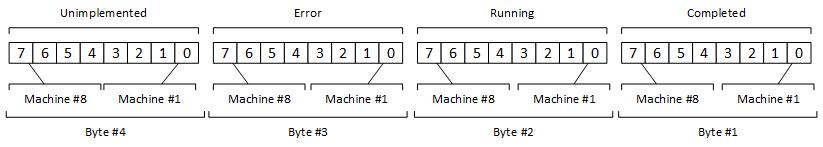 Diagram 8: Mapping Diagram of BitsController Node Components The controller node is a Microchip PIC18F45K20. The controller node is in charge of initializing and monitoring the 8 sensor nodes that are connected to the board in a daisy-chain style connection. There is also a non-inverting schmidt trigger line buffer used to clean the data signals being transmitted between the PIC MCU and the sensors. The controller node can monitor either washers or dryers, which the user determines by setting the configuration switch on the controller node. When the switch is set to “low,” the controller is set to dryer mode and changes the algorithm appropriately. When the switch is set to “high,” the system is set to monitor washing machines. Laundry Now does not support the use of different types of machines on a single controller. Each controller must either be all dryers, or all washers. Most laundry rooms are configured in this type of setups due to the hookups required by the machines (water/drains for washers, vents/gas line for dryers.The controller node board should be placed on the end of the row of machines and either mounted on the end machine or the wall with double stick tap. See diagram 9 for the pinout of the controller.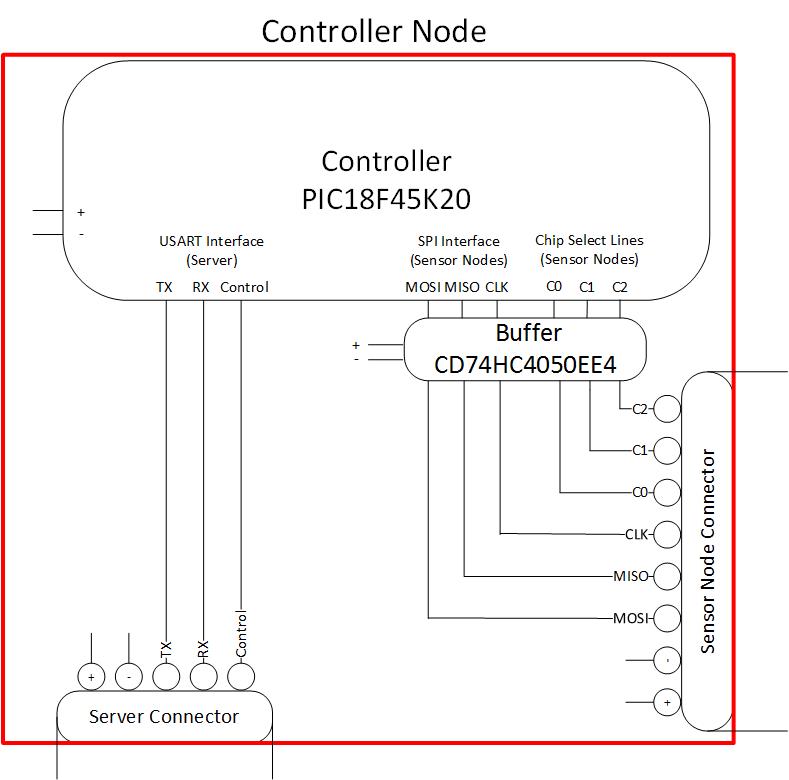 Diagram 9: Controller Wiring Diagram Sensor Node Components  The sensor nodes are designed to be placed on the back of either a washer or dryer and then daisy-chained together with straight though Ethernet cables and RJ45 connectors to their respected controller node. On the sensor node boards there is an accelerometer which is used to monitor the movement of the machine. There is a non-inverting schmidt trigger line buffer that is designed to buffer the communication data lines between the sensor nodes and the controller node. There is a demultplexing chip which acts as the chip select for the sensor. It demultiplexes three control lines from the controller node and allows for up to 8 different isolated outputs based on the binary value of the control lines. This allows the installer to manually select the address of each individual sensor node and allows an inexpensive universal design of one common sensor node. It is important to note that every sensor node connected to a controller node must have a separate and independent address or the system will not work properly. The sensor node board is designed to be mounted on the back of the machine with double stick tape. The sensor itself will be attached directly to the machine using a magnet that will be placed on the back of the sensor. The magnet will stick through the box the sensor node is mounded inside of to allow a direct connection of the sensor to the machine. In our testing we found that this was the best means of transferring the machine movement to the sensor. It was also determined that the addition of the magnet on the sensor had no effect on the SPI communication or the operations of the sensor. See diagram 10 for a pinout of the sensor node. 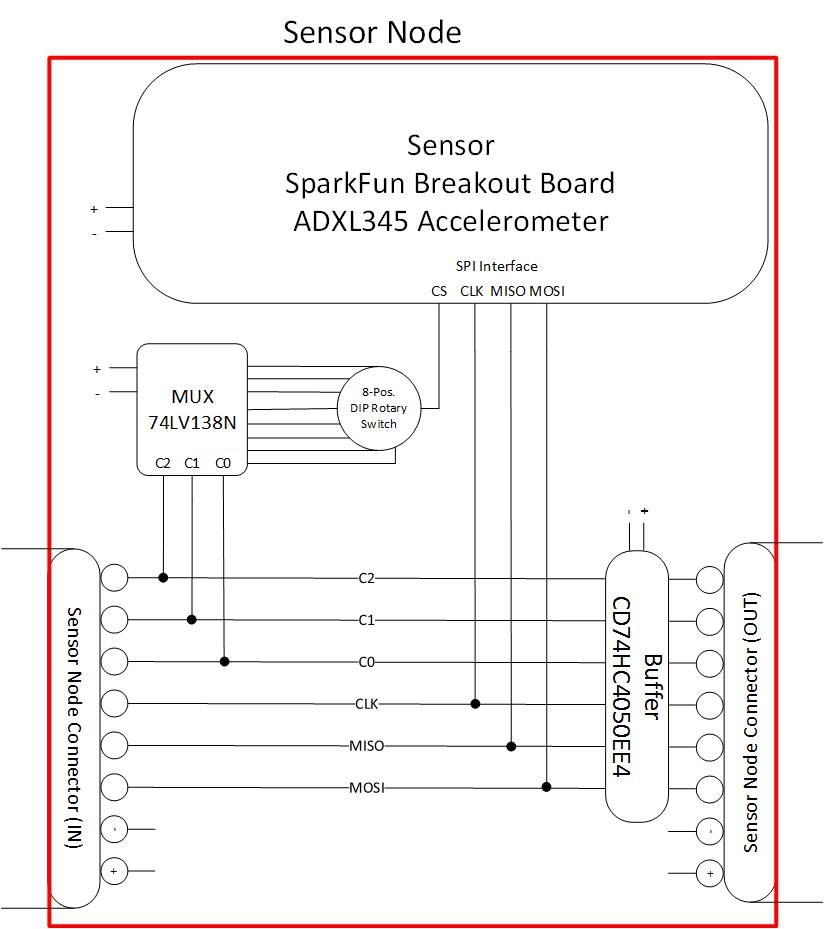 Diagram 10: Sensor Wiring Diagram Series SPI Communication SPI communication is used to connect the controller node and the sensor nodes. The communication is managed by the controller node in a controller controlee configuration. The ADXL345 sensor which is implemented on the sensor node can use 3-wire or 4-wire SPI communication but the Laundry Now system uses 4-wire SPI communication in order to reduce the chance of errors being generated on the data lines. The controller node selects which sensor node it wishes to communicate with by sending a different binary value to the demultplexing chip on the sensor node. 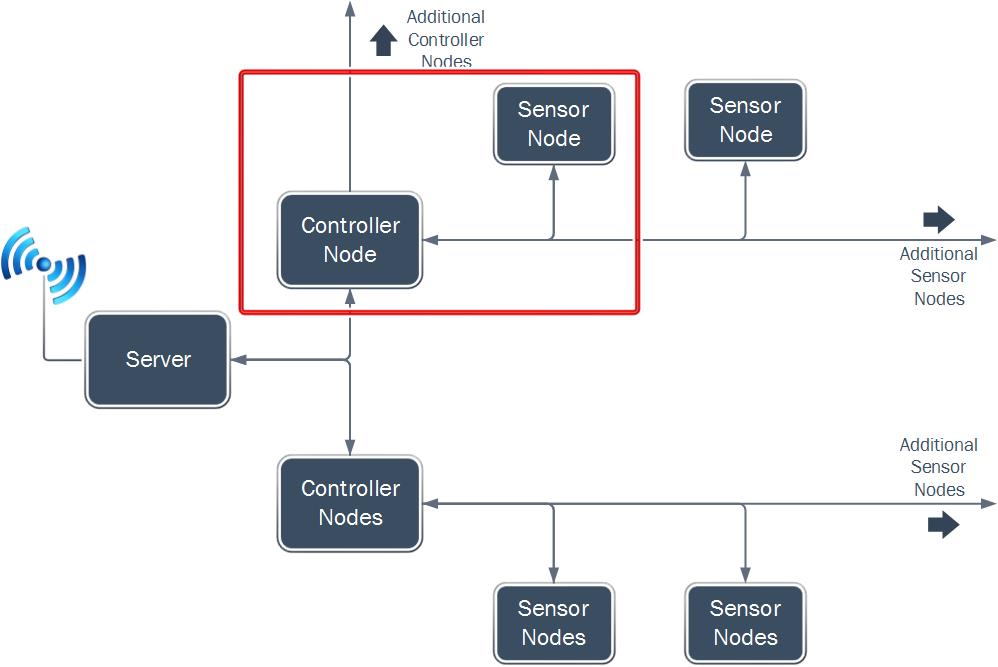 Diagram 11: Controller Node to Sensor Node ConnectionOverview of Controller Algorithm The controller node is designed to work with either washing machines or dryers. When the controller node is first turned on it first initializes the PIC18 MCU, SPI MSSP module and the UART communication module. Once this is done the controller will request the device ID from every sensor node to determine the total number of sensors daisy chained together. This value is used by the server to build the webpage. Once it has done this the controller checks the algorithm select switch to determine if it will be monitoring washers, or if it will be monitoring dryers. If the switch is set to high then the controller node will enter into the washing machine algorithm. If this switch is set to low then the controller node will enter into the dryer algorithm. This system cannot monitor both washing machines and dryers at the same time. If the user wishes to switch the controller to a different machine type the system must be completely rebooted (Flow Chart 6).Determination of the Number of SensorsIn order for the controller node to communicate to the sever the number of sensor nodes that are connected, it must send a device ID request right after the PIC MCU and sensor nodes are initialized. The device ID is a known value, and by sending a command of 0b10000000 to the sensor node it can determine if the sensor node is present depending on the returned device ID value. This expected device ID value for the ADXL345 sensors is 0xE5. If the controller receives 11100101 then it increments the number of sensors that are connected to it. Three Axis Averaging In order to cut down on errors that may occur the controller node reads the X, Y, Z axis movement values and then averages them with 19 other X,Y,Z points and then averages the three axis’s together. This removes the possible spike that could be generated by a sudden movement (door slams, machine being kicked) and also smooth’s out the movement of the machine so that it can more reliably detect the state of the machine.Error CheckingError checking needs to be performed because machines can spend extended periods of time not producing any movement. With the lack of movement and by averaging the three different axis’ over time there can be long strings of zeros making it difficult to determine if a machine is just not moving, or if a sensor is malfunctioning. In order to tell if sensor is still operating, Laundry Now has a built in error checking function that forces the sensor to respond with a nonzero value. For our error check purposes the controller node will send of the device ID request of 0b10000000, forcing the sensor node to respond with the known ADXL345 device ID of 0xE5. If the controller does not get this value back, then the controller node will flag the sensor as malfunctioning and the server will report this status on the website.   Dryer AlgorithmThe controller node will be set to use the dryer algorithm if the switch is in the “low’ position. After initializing the sensor nodes, SPI MSSP module, and UART communication module the controller will enter into the dryer algorithm. In the dryer algorithm the controller node will first take an initial reading by using the three axis averaging. If the averaged movement value crosses over an intensity of 25 then the machine will be flagged a “possible in operation,” but it will not yet officially report as “active” to the server. When the controller node takes the next measurement of the sensor and sees and averaged movement intensity value over 25 the machine will be set into “active” mode and the controller node will report the updated status of the machine to the server upon the next status data transfer. The machine will stay in active mode until the averaged movement value falls below 25 (two samples in a row) or until the sensor does not respond for the device ID correctly. If a sensor enters into the error state the only way that it can exit the error state is if the sensor goes into the active mode (Flow Chart 6 and Flow Chart 7).Washing Machine Algorithm The controller node will enter into the washing machine algorithm if the selector switch is set to “high”. When the controller node enters the washing machine algorithm it first requests the averaged movement value of the sensor. If the value is higher than an intensity of 10 then the sensor will be flagged as “possible in operation”. If the sensor is flagged 4 times in a row then the status of the machine will be changed to report as “active” when the server requests the status of the machines. Once it is set into active mode the controller is looking for the sensor to fall below 10. This is to account for the soak cycle of the washing machine. Once it enters into this state the controller is looking for a value of 70 to happen twice, which is for the final spin cycle which generates the most movement. Once the sensor enters into this stage it is looking for a sudden drop in movement to below 10 which indicates that the machine has stopped its cycle and is done. Once this status is reached the controller node will report the machine as “not active”. This algorithm also as error checking as well to determine if the sensor is still in communication when it is showing no movement. If the sensor does not report 0xE5 for the device ID check then the sensor node is reported to be in “error” (Flow Chart 7 and Flow Chart 9)Potential ProblemsFalse Trigger Though the washer and dryer algorithm are designed to reduce as many false triggers as possible, it is still possible that certain external conditions can be similar enough to the movement profile of a running washer or dryer and can trigger a false run cycle. Machines Too Quiet Newer machines with newer silencing and dampening technologies can be too quiet for the Laundry Now system to detect. Though the algorithms are adaptive, there are still minimum thresholds that have to be met in order to trigger a start condition. Wi-Fi Router Not In Range There is a possibility that the laundry room is not within range of a Wi-Fi network. If this is the case, the Wi-Fi network must be moved within range of the Laundry Now server, or the server must be located in a way that it is within range of a Wi-Fi network. Laundry Now does not support direct Ethernet connections.Users Not in Range of Wi-Fi If users are unable to access the network the Laundry Now server is connected to, and port forwarding cannot be setup then users will not be able to access the webpage the server generates.Unable to Access Back of Machine If the back of the machine cannot be reached due to permanantely mounted machines or other reasons, the system cannot be used effectively. The best location for the sensor to be mounted in order to get the most accurate reading is on the back of the machine. See the testing section for an in depth analysis of the mounting location.Loose Connection Due to Continuous Wear The long term durability of the components is one area that has not been tested. It is possible that over time, the vibrations from the machines can cause damage to the chips, boards, cables, or connecters which may result in the system failing.Failure Analysis & ChangesLoss of SPI data communication on PCBsThe first parts of the Laundry Now system were tested on breadboards and the different expected difficulties were tested and eliminated during the early stages of the project. Distance of the SPI interface was tested and it was determined line buffers would be needed in order to clean up the signal to meet the required maximum distance of 10 feet between sensors. Multiple sensors were tested daisy chained together to ensure the extra load from multiple sensors would not corrupt the signal. See the testing section for a more in depth analysis of the tests performed. The portions that could not be tested due to lack of a breakout board for the RJ45 connectors was the actual Ethernet cable in combination with the RJ45 connectors. When the system was transferred from the breadboard to the PCBs, the data being received from the sensors was erratic and unpredictable. The only sensor observed to be operating correctly was the last physical sensor in the daisy chain (address of the sensors did not matter). Upon careful analysis on the oscilloscope it was determined the sensors were sending data at the same time and not following the chipselect command being sent by the controller. A side note found later on the data sheet of the ADXL345 states that, when using multiple sensors on the same SPI bus, it is possible for the sensors not selected for communication may unintentionally interpret the clock and data-in activity for an I2C data packet and may try to respond. To correct this an OR logic gate was recommended to be added between the chipselect and data-in lines in order to block the data-in line completely when the chipselect was not selected. This did not explain the condition of the last physical sensor reporting correct data, and upon further testing of the OR logic gate correction it was determined this was not the cause of the problem. After watching the behavior of the data lines on the scope, it was noted that on occasion the data return line from the sensors to the controller would invert itself. The signal should be active low, idle high and during some instances the signal would flip to be active high, idle low. This would cause misinterpretation of data on the controller side. The exact cause of the signal inversion is unknown, but due to the erratic behavior it was assumed that the extra load of multiple sensors, over the large distance on the Ethernet cables was too much for the sensors to handle and the signal was inverting. Though testing was done on both load and distance, load and distance was not tested at the same time. In addition to this, the Ethernet cables were not tested and it is possible the twisted pair design of the cables caused interference between the data lines causing the signal to invert. On the assumption of load causing the signal inversion, pullup resistors were tested on the data in and data return lines at the sensor. This forced the signal to stay active low, idle high and normal operation returned to the SPI data lines. SD CardThe original proposal did not include any plans to track data in the event of a power outage. Though the chipKit board has additional SD storage, the only memory that would be utilized was the onboard RAM internal to the PIC32. As the project developed it was determined the system should be able to track usage data over an entire month, as well as during the event of a power outage to the server. This would be accomplished by saving the data into files stored on the SD card. It was also later determined the Wi-Fi network information would be loaded onto the server via the SD card.WPS (Wi-Fi Protected Setup)In the initial proposal for the project it was decided that in order to connect to the Wi-Fi network the server would use push-button Wi-Fi Protected Setup (WPS). With push-button WPS, the user presses the WPS connect button on the device, then presses the WPS connect button on the router (router dependent). This allows both devices to connect without the need to enter a password allowing Laundry Now to not require a user to manually enter the network information. During the initial research phase of the project it was determined that the MRF24WG0MA was able to support push-button WPS setup. As a side note, the chipKit WF32 board was chosen for the added libraries provided by Digilent. When it came time to implement the push button WPS it was discovered that the Digilent libraries did not support this. Since the SD card had already been added to the system at that time it was decided a program would be created to write a file onto the SD card that contains the network information, instead of writing custom libraries to support WPS. Economic AnalysisThis product is designed to compete with LaundryView, which is a similar product.  LaundryView is a system that was created by Mac Gray to work with the washers and dryers that they supply.  Mac Gray is a laundry facility service provider which works with some schools and apartment complexes to maintain their laundry faculties.  They provide the machines and maintenance on the machines.  Their LaundryView system is only designed to work with the machines that they install.  They currently do not quote a price on the cost per machine and the price of the LaundryView system, but the machines they install are either Maytag or Speed Queen washers and dryers.  The average price of a new Maytag or Speed Queen washer is about $1500.00 per unit, and the average for a Maytag or Speed Queen dryer is about $1500.00 per unit.  We wanted Laundry Now to be less expensive than LaundryView. Because of this, our product is designed to work with preexisting washers and dryers in a laundry facility so there is no need to purchase new washers and dryers.  The parts cost for a fully expanded Laundry Now system is about $525 at the current parts cost. Using the chips directly (not on breakout boards) would bring the cost of Laundry Now be lower (1,2,4). Social and Environmental ImpactLaundry Now is designed to compete with LaundryView, which is a system that have already been installed and is used on college campuses and apartment complexes.  Because of this it will have a similar social and environmental impact to LaundryView which has been greatly successful at reducing the time required by users to do their laundry, and increasing the efficiency of the laundry facilities (2).    Timeline and Gantt chart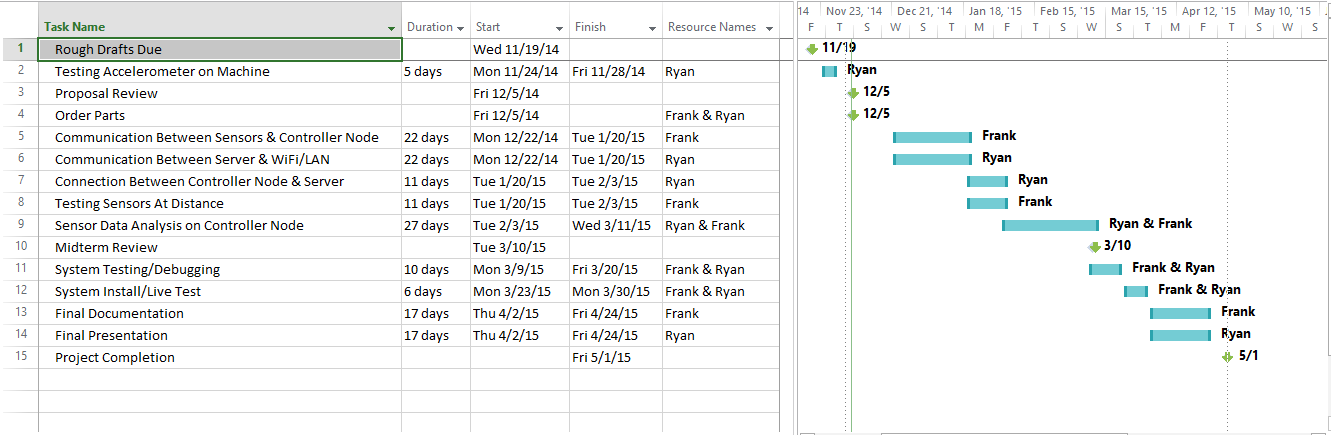 Future Work Incorporate door detection into controller algorithmAbility to detect movement on stack machines by comparison Add a work order request page for user to usageIncorporate graph that displays machine usage data for day, week, yearSever to support more network security types other than WPA2Sever supports configurable IP address in the network settings fileImplement a pressure sensor with will allow for the determination of the load being removed	SummaryLaundry Now will allow users to predetermine if there are washers or dryers that are not in use, or to determine that all of these machines are being used.  This product is designed to be placed on any washer and dryer units, including older washers and dryers that are not Wi-Fi enabled.  There will be an accelerometer that will be placed on every machine that will then allow the controller node monitor the washer/dryer movement.  The controller node will collect this movement data from the sensor every 2 minutes. It will analyze the data and update the status of the washer/dryer to one of three states: Available, Running, and Just Finished. It will store this information until the server requests it. Every 5 minutes the server will request the latest machine status from the controller nodes and update the HTML webpage file. When a person checks the website the server will send the latest HTML file showing the status of the machines. It is important to note that the system will not be able to directly tell if a machine has been emptied. It will monitor the movement of the washer or dryer and make a best determination if it is running, has completed a cycle, or is empty. Referencehttp://www.macgray.com/Mac Gray is the inventor and supplier of LaundryView and all of the products needed to run LaundryView.  11/15/2014http://www.campus-solutions.net/index.htmlCampus-solutions is one of the many features that is offered by Mac Gray.  This website shows how LaundryView has been implemented in Colleges across the country and how it has improved the efficiency of college laundry facilities.  11/15/2014http://www.amazon.com/LG-Electronics-RLM20K-Laundry-Monitoring/dp/B0012OMY2KIs the main selling source for LG’s Remote Laundry Monitoring System, provides cost along with description of what the product does and some reviews form customers.  11/15/2014http://www.maytag.com/Laundry-1/Laundry_Laundry_Appliances_Washers-3/102120050+4294966015/Provides the estimated cost of the Maytag washers and dryers that Mac Gray offers as part of their laundry facility service, and the machines needed to allow for the use of LaundryView. 11/15/2014http://www.nmhc.org/Content.aspx?id=4708This link provides the number of residents the live in apartment complexes in the state of California and the whole country. 12/4/2014 http://www.analog.com/static/imported-files/data_sheets/ADXL345.pdf Analog Devices ADXL345 Data Sheet. 12/1/2014https://www.sparkfun.com/products/9836 SparkFun Product Page & Details for ADXL345 Breakout Board. 12/1/2014http://ww1.microchip.com/downloads/en/DeviceDoc/41303G.pdf Microchip PIC18F45K20 Data Sheet. 12/1/2014http://ww1.microchip.com/downloads/en/DeviceDoc/61156H.pdf Microchip PIC32MX69F512L Data Sheet. 12/1/2014 http://ww1.microchip.com/downloads/en/DeviceDoc/70686B.pdf Microchip MRF24WG0MA Wi-Fi Controller. 12/1/2014https://www.digilentinc.com/Products/Detail.cfm?NavPath=2,892,1193&Prod=CHIPKIT-WF32 Digilent chipKit WF32 Product Page. 12/1/2014AppendicESDetailed Budget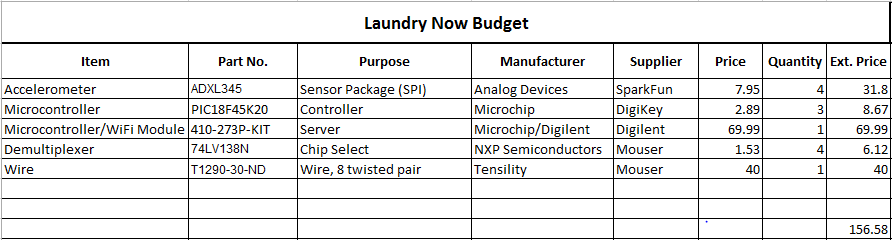 This budget reflects the cost of parts using breakout boards and pre-assembled parts to make the demo unit (1 server, 2 controller nodes, 4 sensor nodes). If Laundry Now was to be implemented in a full scale commercial product breakout boards and pre-assembled boards would not be needed and the cost for the chips would drop, allowing the overall cost for the system to be cheaper. The budget below shows the cost using current parts (breakout boards/pre-assembled boards) for a fully expanded system (1 server, 4 controller nodes, 32 sensor nodes).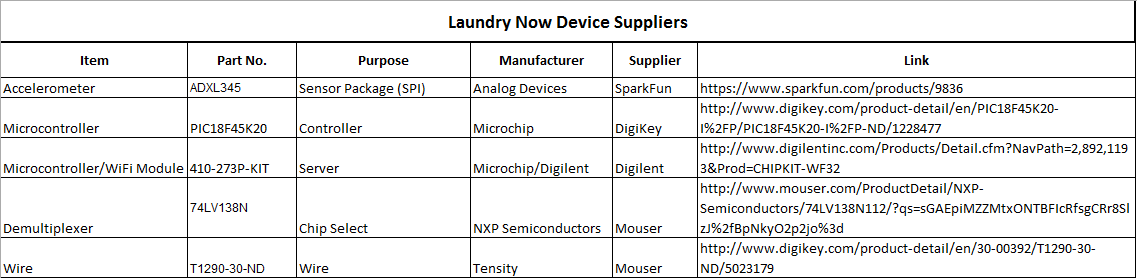 Test and Measurements Initial Proof of Concept In order to be sure the microcontrollers could properly collect valid movement data from the machines we tested a similar accelerometer. We used an Arduino Uno microcontroller with a simple script to monitor the machine, collect the data, and transmit it back to a laptop where the data points could be analyzed. Using MATLAB, we plotted the data points across the clock cycles to see if the vibrations created by the machine could be easily analyzed. We found that we could easily see the movement of the machine when it was running and the quick spikes in movement when the door was opened and closed. This data will allow us to do some simple processing on the controller node MCU to determine if a machine is in use or available. The sensor that was used was a Parallax 2-axis MEMS digital accelerometer that provided an output similar to what the Analog Devices 3-axis MEMS accelerometer will output. Diagram 8 is a screenshot take during the data collection process and Diagram 9 is the graph representation of the collected data. 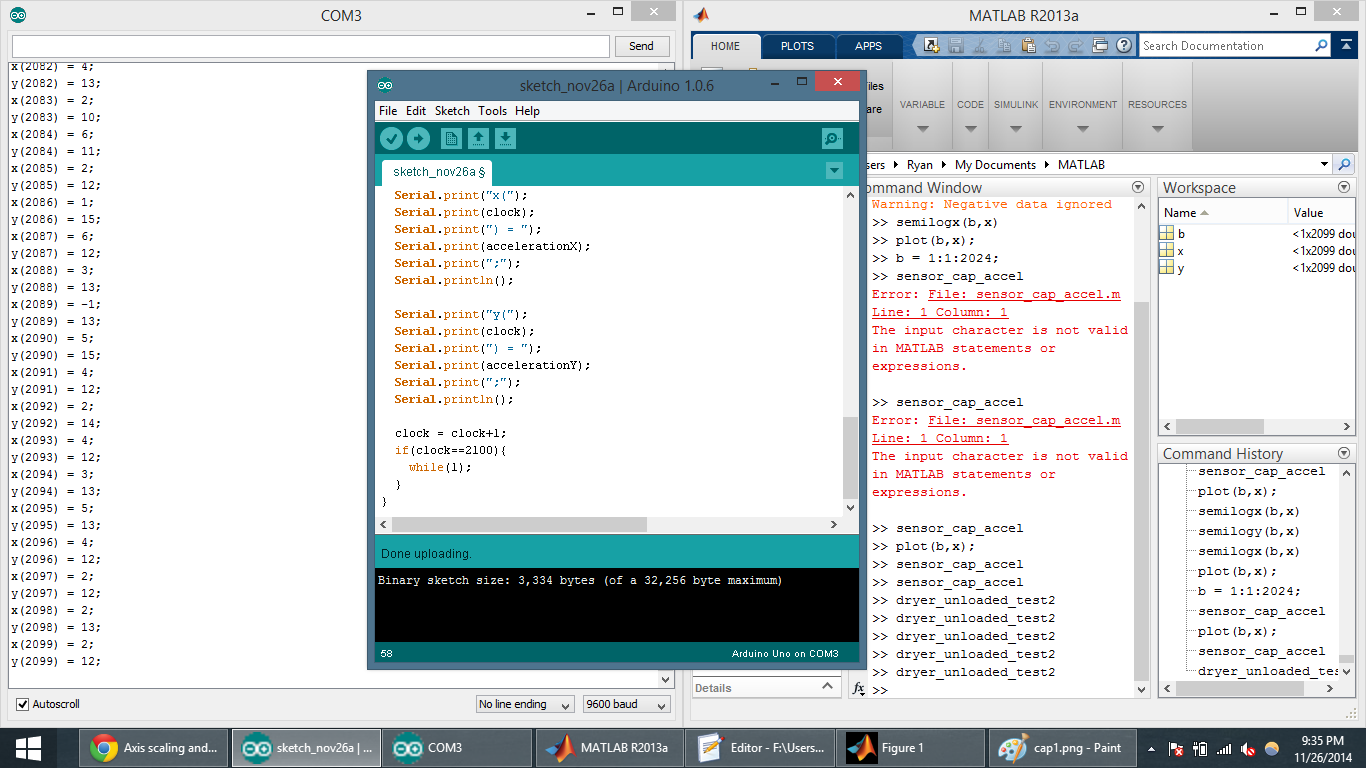 Diagram 12: Generating of Test Information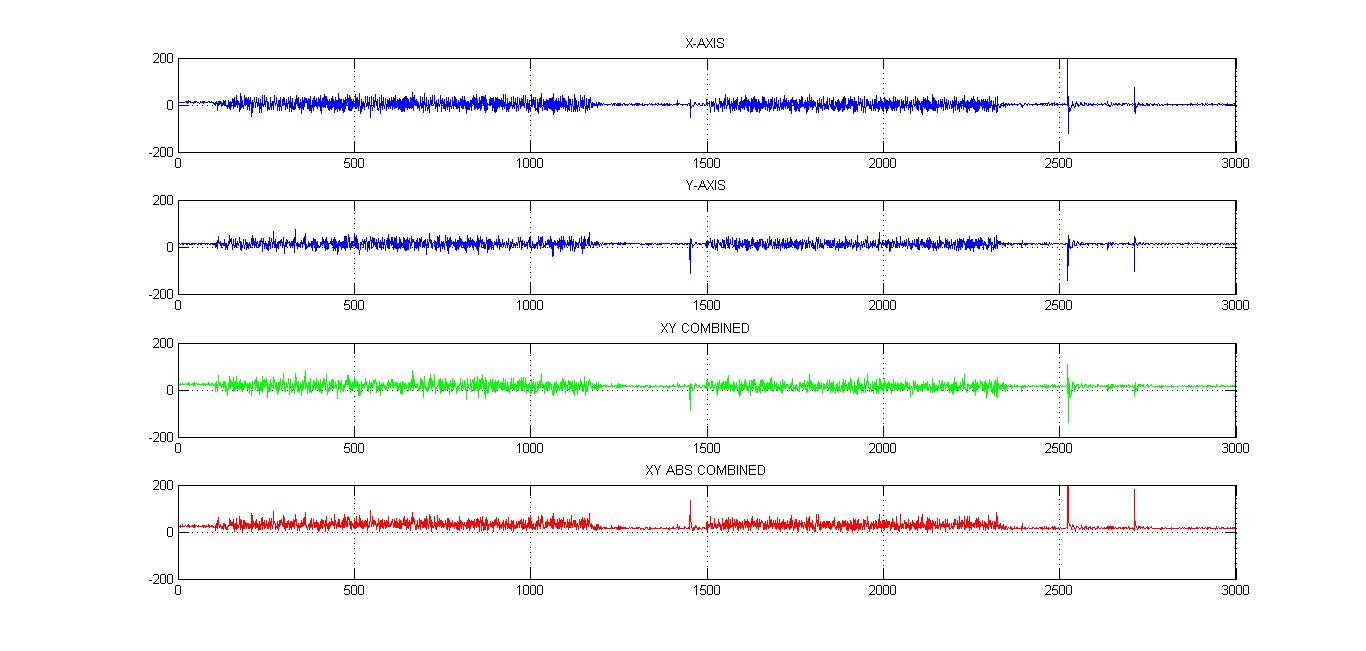 Diagram 13: Testing GraphedThe first two graphs are the raw data output of the X and Y axis of the accelerometer. The third graph is one method of analysis to emphasize the spikes by summing the axes. We found that while this helped amplify certain parts of the data, it cancelled out in other cases. In order to get around this, we added the absolute value of the two axes. This produces a much better output that can easily be analyzed by the controller node.Bench Testing SPI Communication Test (Controller Node/ Sensor Node)	Is it possible to communicate with a sensor via SPI communication between the sensor and the controller.  This was tested by checking for the Device ID by sending 0x10 to the sensor.  If it was done correctly then the controller should receive 0xE5 as the Device ID.  Then the status register was requested to check if there is detectable movement on the sensor and will it transmit this movement over SPI.  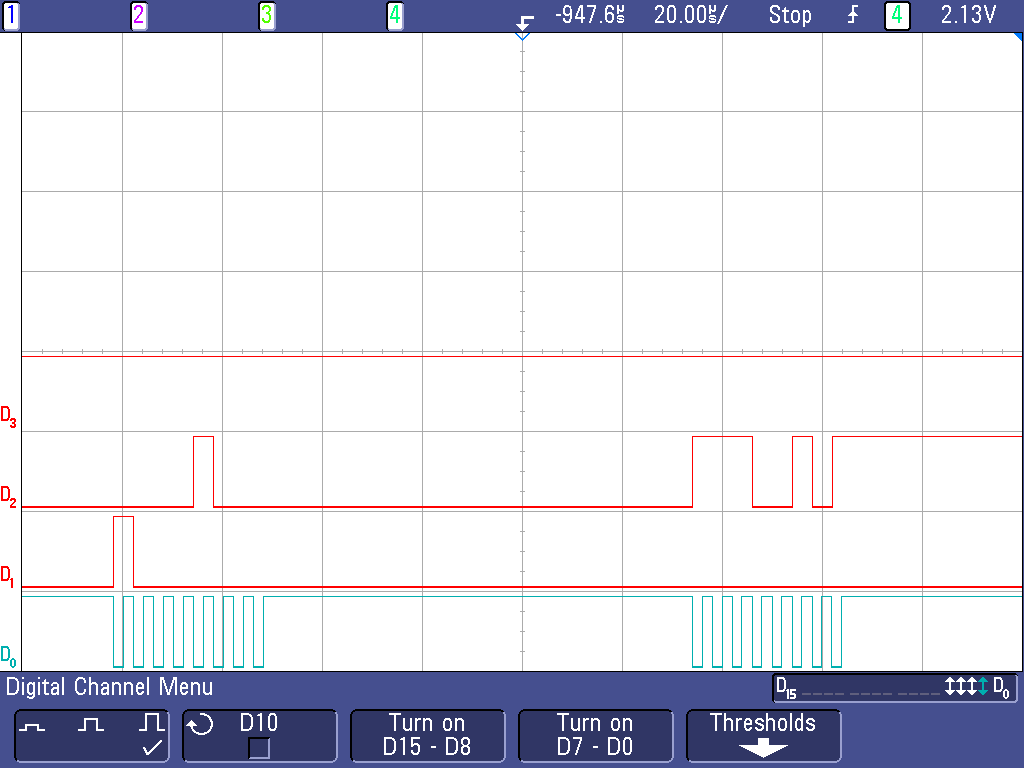 Diagram 14: Device ID Request and TransmitThis shows communication back and forth with the sensor and with the controller.  D0 shows the SPI clock that is sent by the controller to the sensor, D1 shows the controller output and the sensor input, D2 shows the sensor output and the controller input.  D1 shows the request register to the sensor for register 0x00 with the most significant bit indicating it is a read request.  Then on D2 shows the sensor response the first series of information is not read by the controller but the second set of information is the response to the request which is 0xE5 or 11100101. 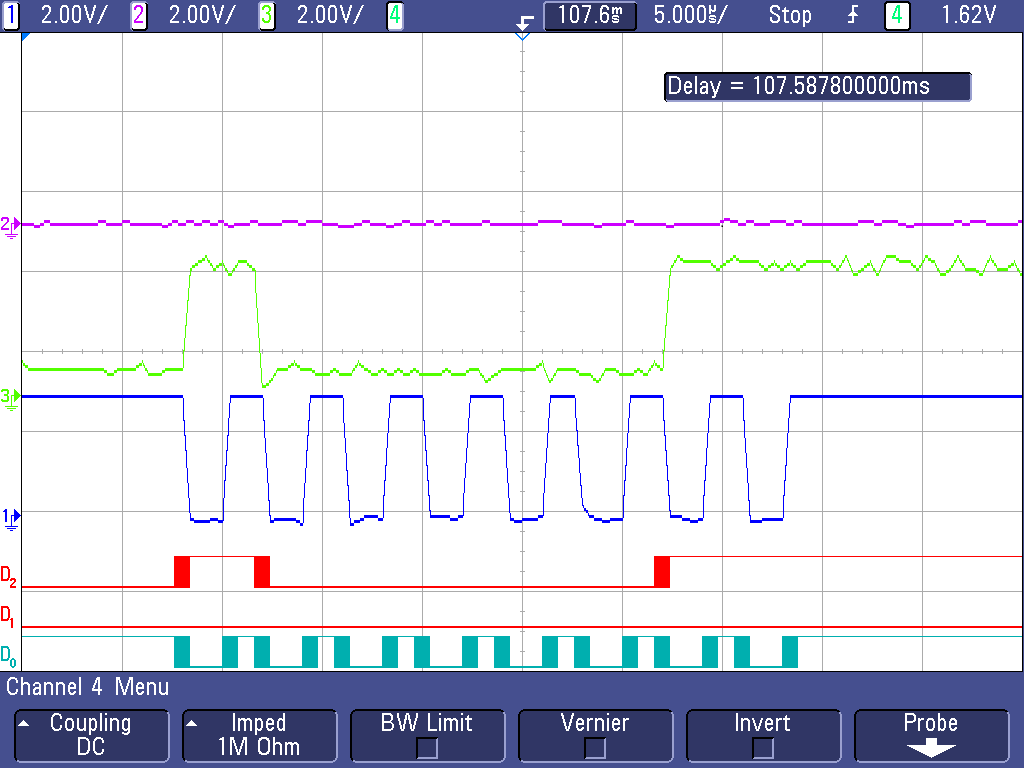 Diagram 15: Status Register RequestThis scope image shows the request code being sent to the sensor asking for the information stored in the status register.  D0 and 1 show the SPI clock, D1 and 2 show the output request from the controller and input of the sensor, D3 and 3 show the output from the sensor and the input of the controller.  The first spike on the sensor output is the data ready response and the last two spikes are set when the data ready bit is set.  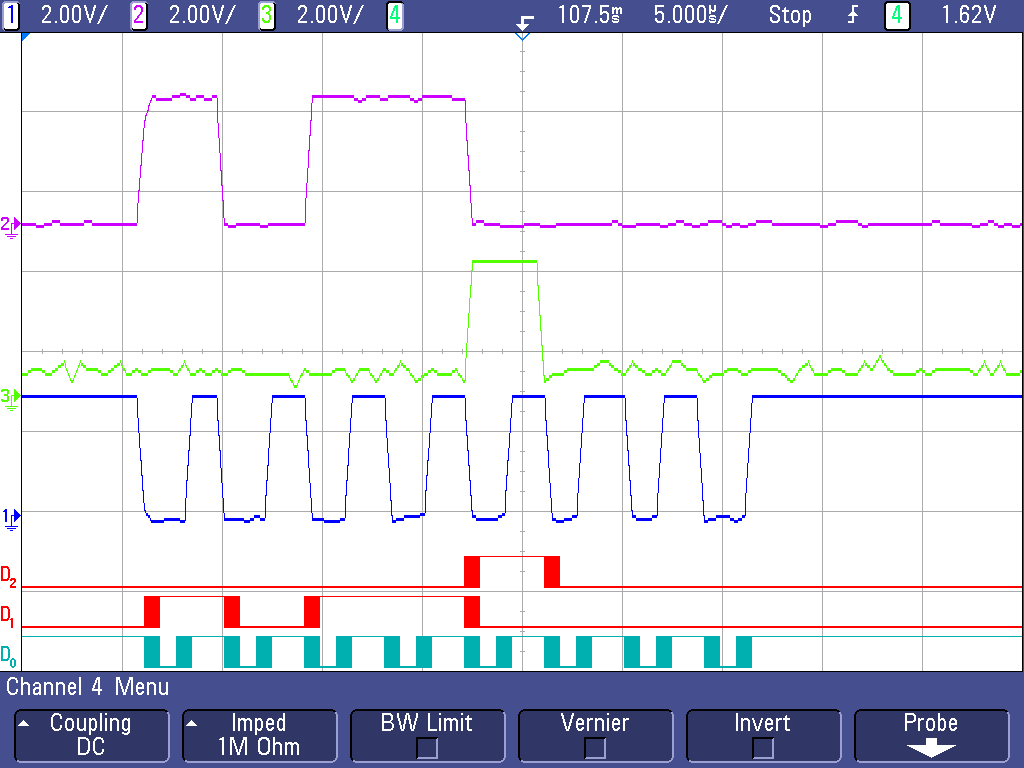 Diagram 16: Status Register TransmissionThis shows the response sent from the sensor to the controller. D0 and 1 show the SPI clock, D1 and 2 show the output request from the controller and input of the sensor, D3 and 3 show the output from the sensor and the input of the controller.  The spike shows that the activity flag has been set. Sensor Setup Code (Controller Node / Sensor Node)For the sensors to work they first have to be set up in order to do this several different register have to be set up.  The registers that need to be set up is the thresh tap, duration, latency, window, thresh act, fifo control, power control, act inact, tap axes, data format, interrupt map registers.  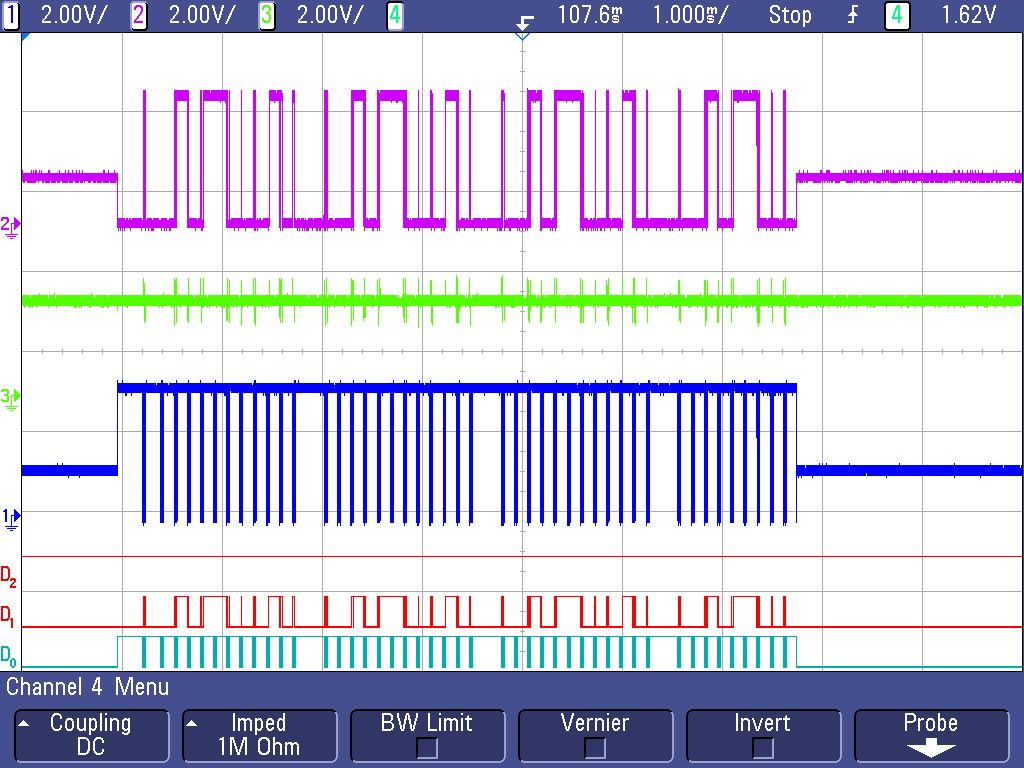 Diagram 17: Overview Setup CommunicationThe image above shows all of the initialization of the sensors being sent from the controller.  D0 and 1 show the SPI clock, D1 and 2 show the output request from the controller and input of the sensor, D3 and 3 show the output from the sensor and the input of the controller. On D0 and 1 shows the SPI clock being sent from the controller each spike is a total of 8 bits being sent. 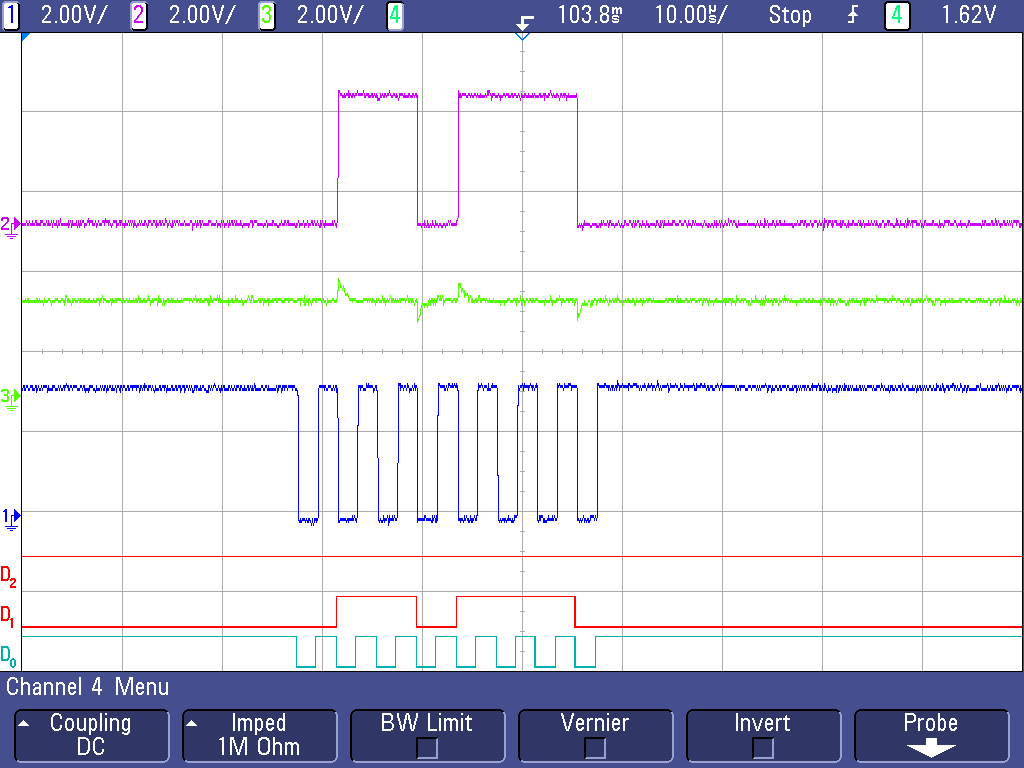 Diagram 18: Initial Register Location in SetupThis shows the register location on the senor (01101110), the most significant bit is for multiple enters being entered, the send most significant bit is indicating a write request, then the rest of the bits is the register location for int_enabled register. D0 and 1 show the SPI clock, D1 and 2 show the output request from the controller and input of the sensor, D3 and 3 show the output from the sensor and the input of the controller.  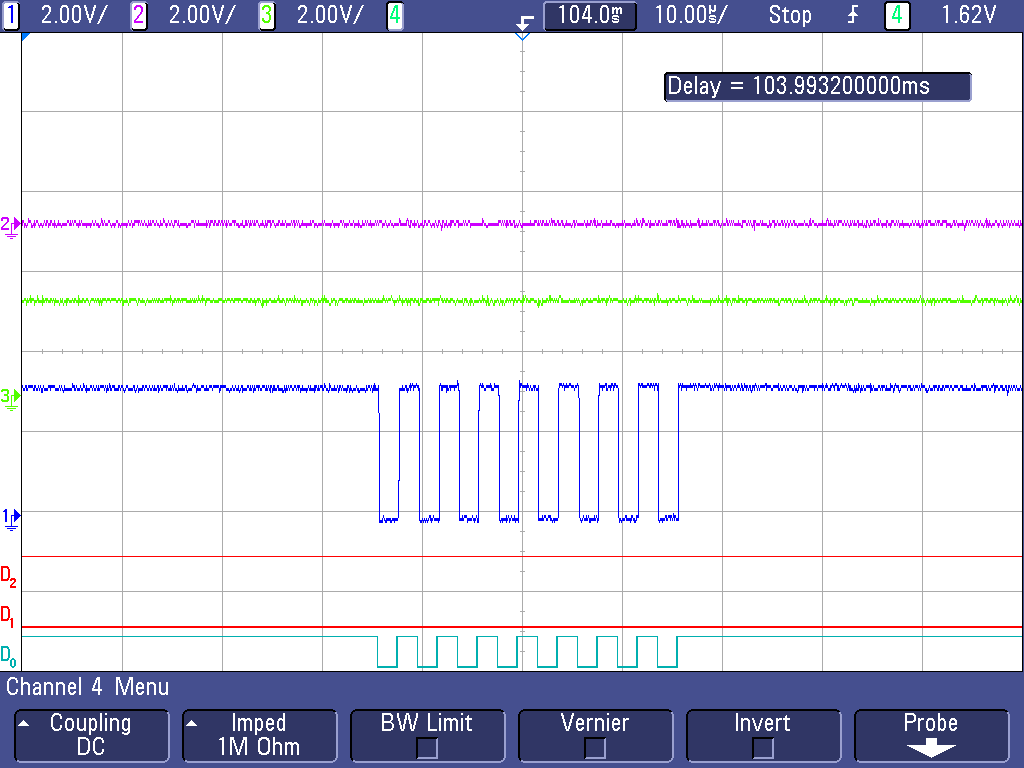 Diagram 19: Data being placed in Initial RegisterThis shows the information being loaded into the int_enabled register or lack of information being loaded (00000000) so that in the initialization process interrupts cannot be triggered.   D0 and 1 show the SPI clock, D1 and 2 show the output request from the controller and input of the sensor, D3 and 3 show the output from the sensor and the input of the controller.Serial Communication over Distant (Controller Node/ Sensors Node)	In order for our product to have serial communication from the controller node to the sensor node we will need to determine if there is any data loss caused by both distant and by the load generated by the sensor node.  In order to do this we will test communication with the addition of 10 feet of wire between the controller node and the sensor node and then in between every sensor node.  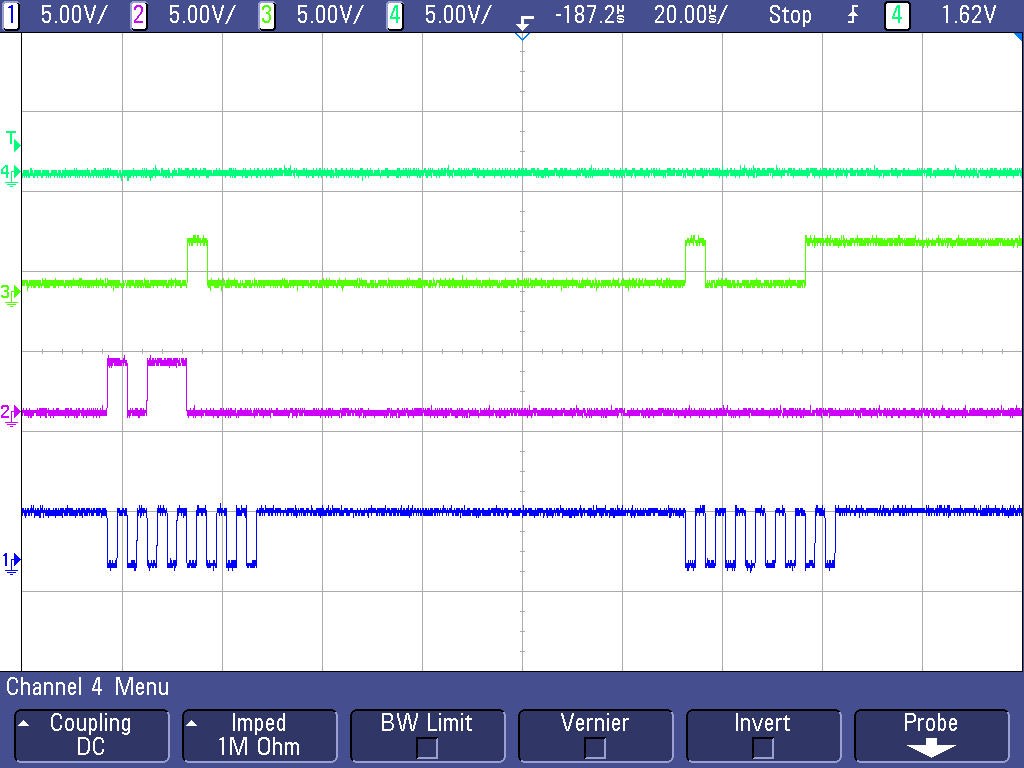 Diagram 19: Benchmark,  One Sensor, 0 ft DistanceThis is a view of the SPI communication without 10 feet of wires and no buffering of the signal. The signal on 1 is the SPI clock that is sent from the controller to the sensor for communication, 2 is the signal sent from the controller to the sensor to request the information stored in the Int_enabled register, 3 is the signal sent from the sensor to the controller with the values stored in the int_enabled register, and 4 is the control line that is pulled down on the sensor to indicate with sensor is in communication with the controller. 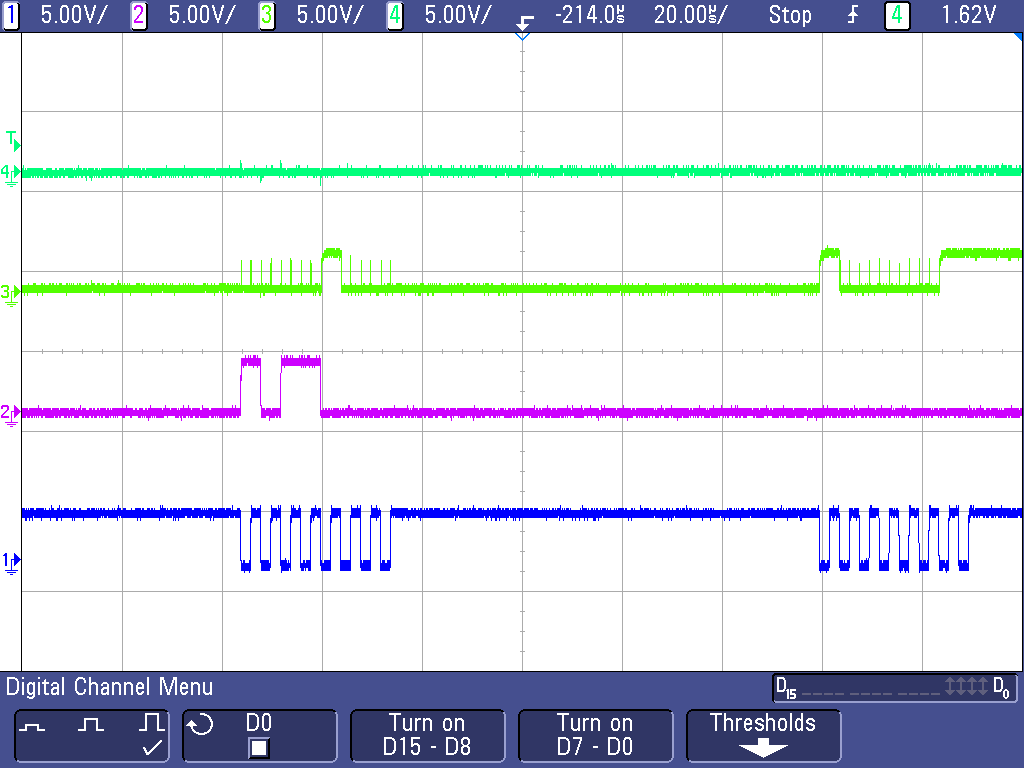 Diagram 20: Test, 1 Sensor, 10 ft DistanceThis is with 10 feet of wires and with a buffer added.  On signal 3 there is some peaks that are shone but the controller is still able to read the correct value.  The signal on 1 is the SPI clock that is sent from the controller to the sensor for communication, 2 is the signal sent from the controller to the sensor to request the information stored in the int_enabled register, 3 is the signal sent from the sensor to the controller with the values stored in the int_enabled register, and 4 is the control line that is pulled down on the sensor to indicate with sensor is in communication with the controller.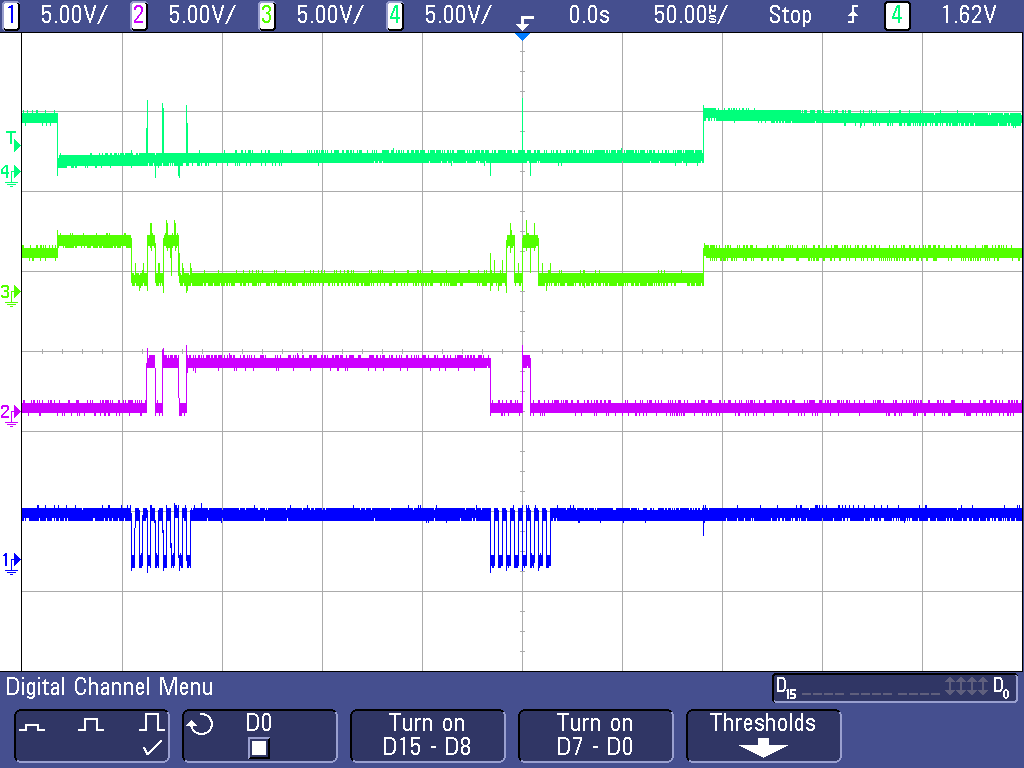 Diagram 21: Test, One Sensor, 10 ft Distance, Error OccurringThis is showing the error that occurs on the 10 feet of line without a buffer.  The problem that occurs with communicating over distance with no buffer is that the control line will turn off and one randomly which will cause the sensor to not fully receive the information and will not sent the correct information.  The signal on 1 is the SPI clock that is sent from the controller to the sensor for communication, 2 is the signal sent from the controller to the sensor to request the information stored in the Int_enabled register, 3 is the signal sent from the sensor to the controller with the values stored in the int_enabled register, and 4 is the control line that is pulled down on the sensor to indicate with sensor is in communication with the controller.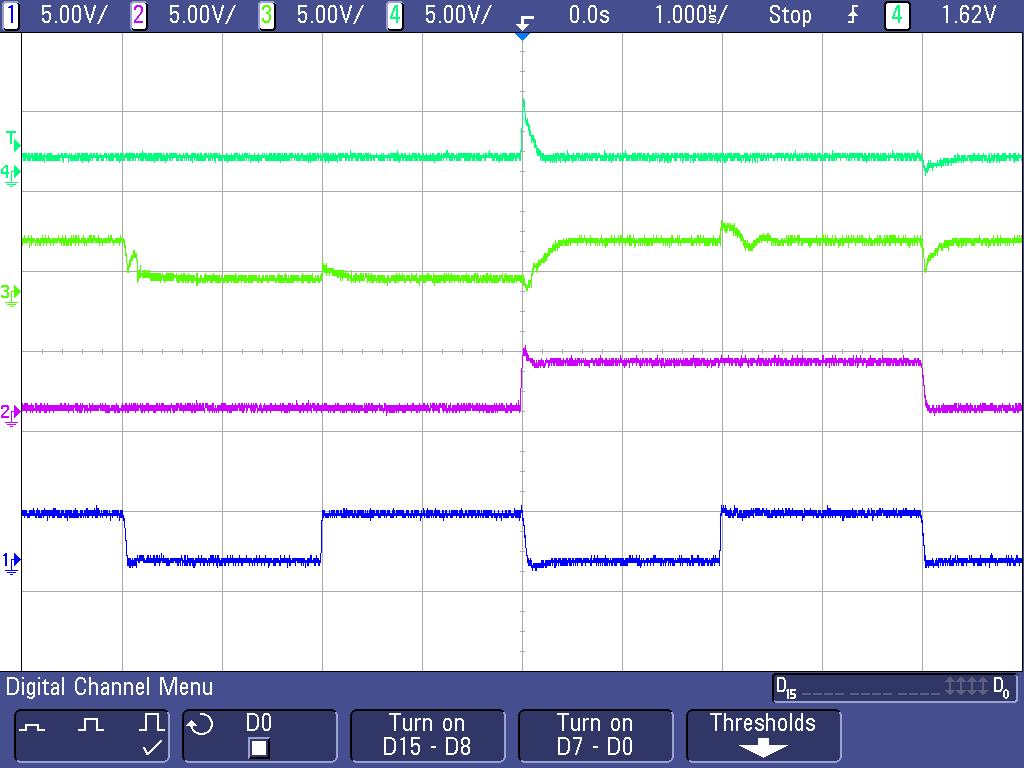 Diagram 22: Test, One Sensor, 10 ft Distantce,  Error Effect on CommunicationThis is a more zoomed in look at the same error that is occurring in the image above but this is showing on line 4 the error that occurs.  When the control line switches to high it cause an error to occur in the rest of the information and the rest of the communication wires will then sink to the control line error.  The signal on 1 is the SPI clock that is sent from the controller to the sensor for communication, 2 is the signal sent from the controller to the sensor to request the information stored in the Int_enabled register, 3 is the signal sent from the sensor to the controller with the values stored in the int_enabled register, and 4 is the control line that is pulled down on the sensor to indicate with sensor is in communication with the controller.  This problem was fixed by adding a non-inverting schmidt trigger to all of the data communication lines.  These allows for the signal to be cleaner when entering the controller node and the sensor node without these buffers communication would not be possible over distant. 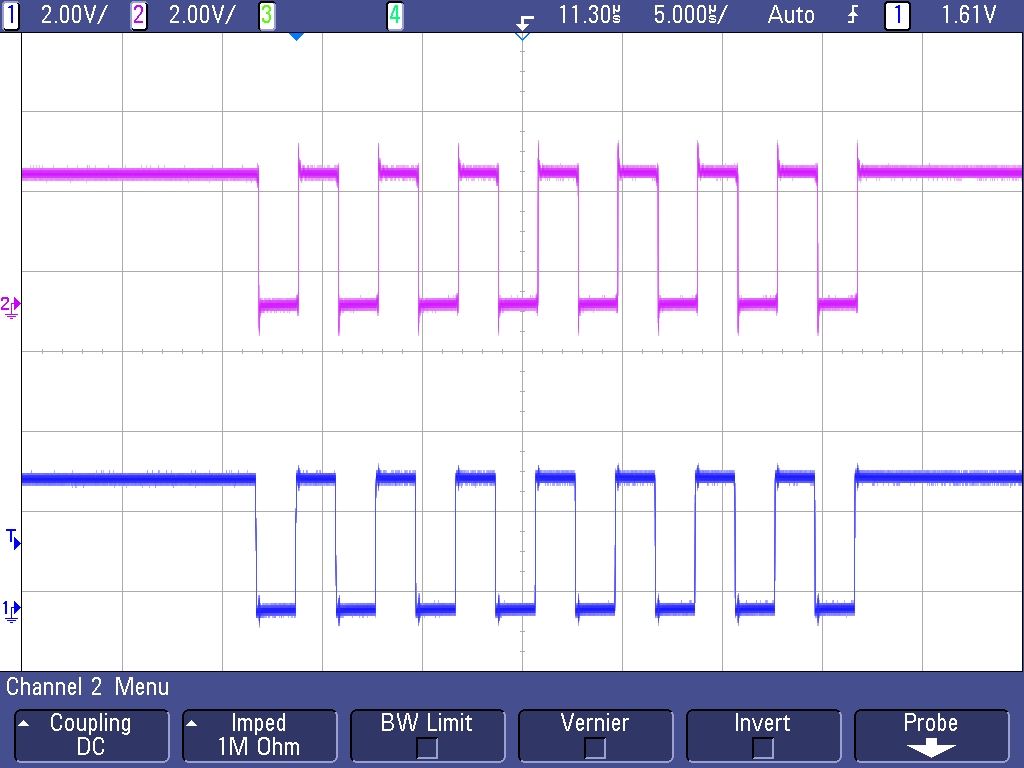 Diagram 23: Test, Eight Sensor, Buffers, 0 ft DistanceThis shows the SPI clock being transmitted over the buffers without extra wire added.  The bottom signal is the signal is the SPI clock being sent from the controller node.  And the top signal is the signal after it has passed through 8 buffers.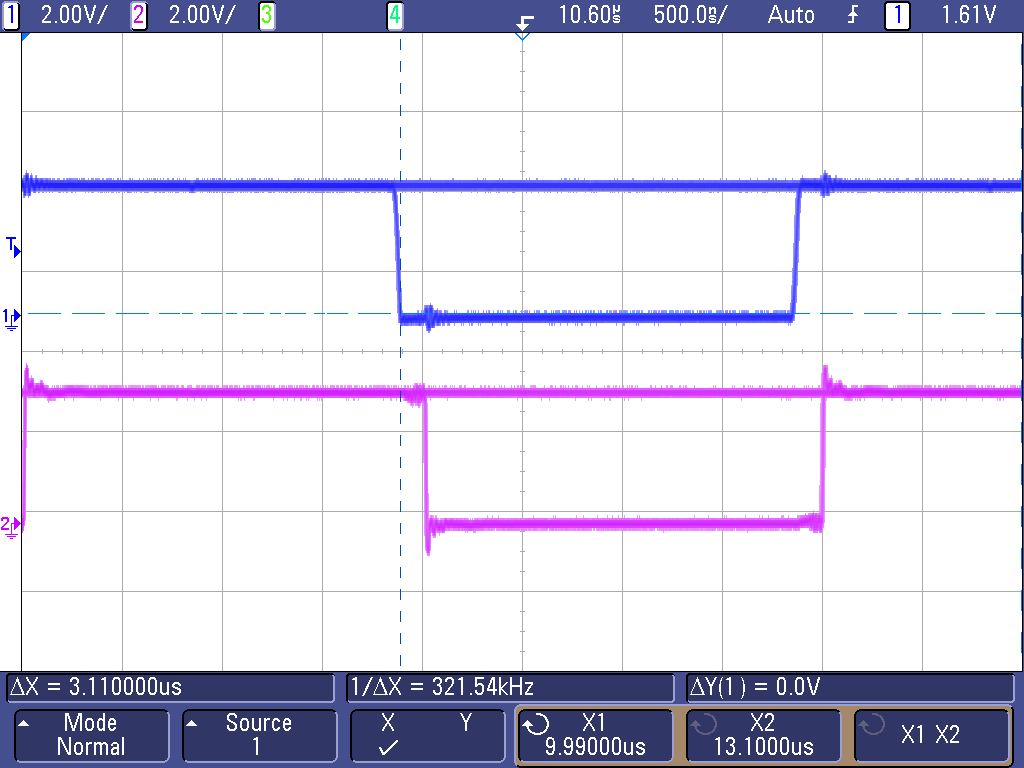 Diagram 24: Test, Eight Sensor, 0 ft Distance, Delay Added Initial Reading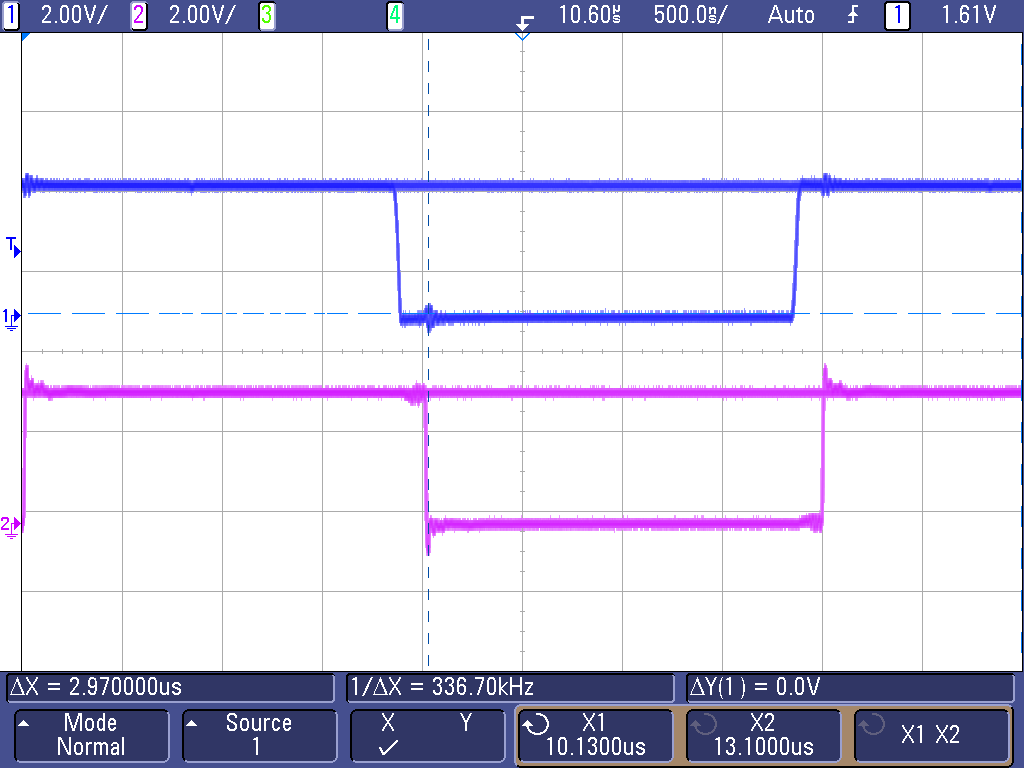 Diagram 25: Test, Eight Sensor, 0 ft Distance, Delay Added Second ReadingThis is showing that there is a delay caused by the eight buffers but it is only .14us which is not enough of a delay to cause issues with communication to the sensor nodes.  Also when all of the signals required are sent through the buffer they will have the same delay also negating any problem caused by a delay introduced by the buffers. The bottom signal is the signal is the SPI clock being sent from the controller node.  And the top signal is the signal after it has passed through 8 buffers.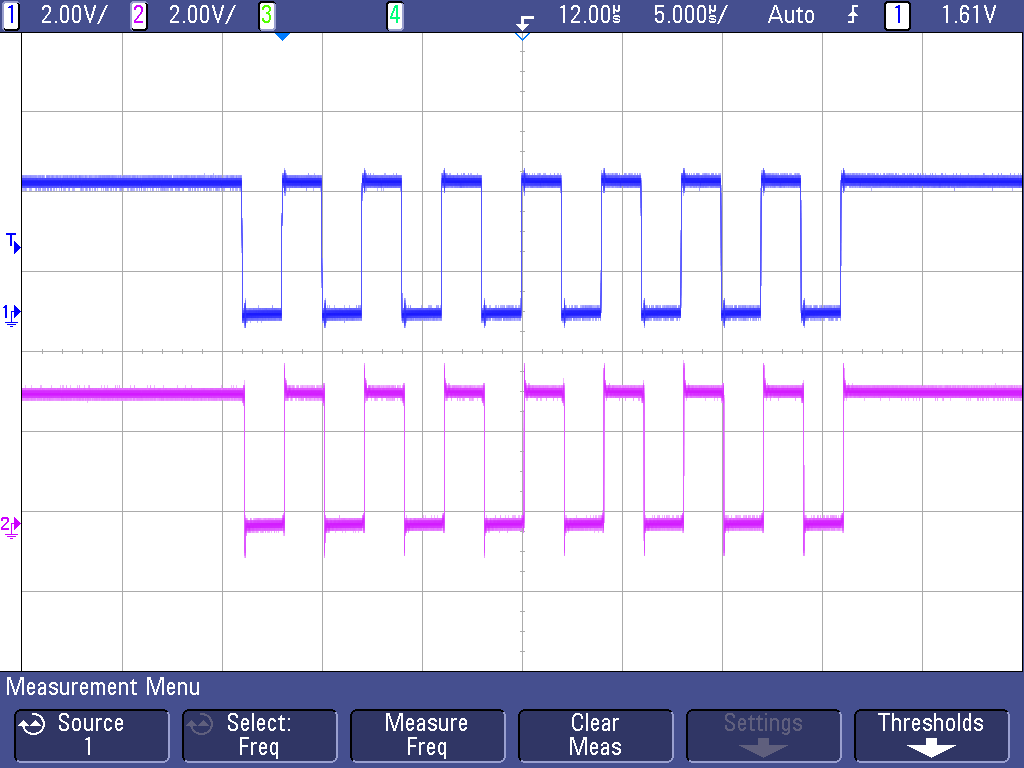 Diagram 26: Test, Eight Sensor, 10 ft between each Node Total 80 ft DistanceThis is showing the effect on the signal after the signal has passed through 8 buffers and also through 80 feet of wire.  There is no loss of signal with the added wire and the buffers.  With the wires added it adds a delay of only 0.05us to the 0.14us of delay that was added with the buffers.  The bottom signal is the signal is the SPI clock being sent from the controller node.  And the top signal is the signal after it has passed through 8 buffers. Parallel Communication over Distance (Sever / Controller Node) Since all four controllers share the same TX/RX UART lines from the server, testing needed to be done to ensure the load of all four controllers being connected would not interfere with the communication even though only one would be transmitting at a time. We also determined the longest distance our wires may be could be ten feet. We needed to be sure that with all controllers at a max distance combined with the load of all the controllers connected that the signal would not be lost.Our test consisted of connecting 4 controllers to the TX/RX UART wires at a length of ten feet each. We found that the system still worked with the distance and load attached. We connected several points to the scope to see how the signal was affected from the added load and distances. There was a noticeable difference, however the signal was still clear and acceptable to not need added buffers to improve it. 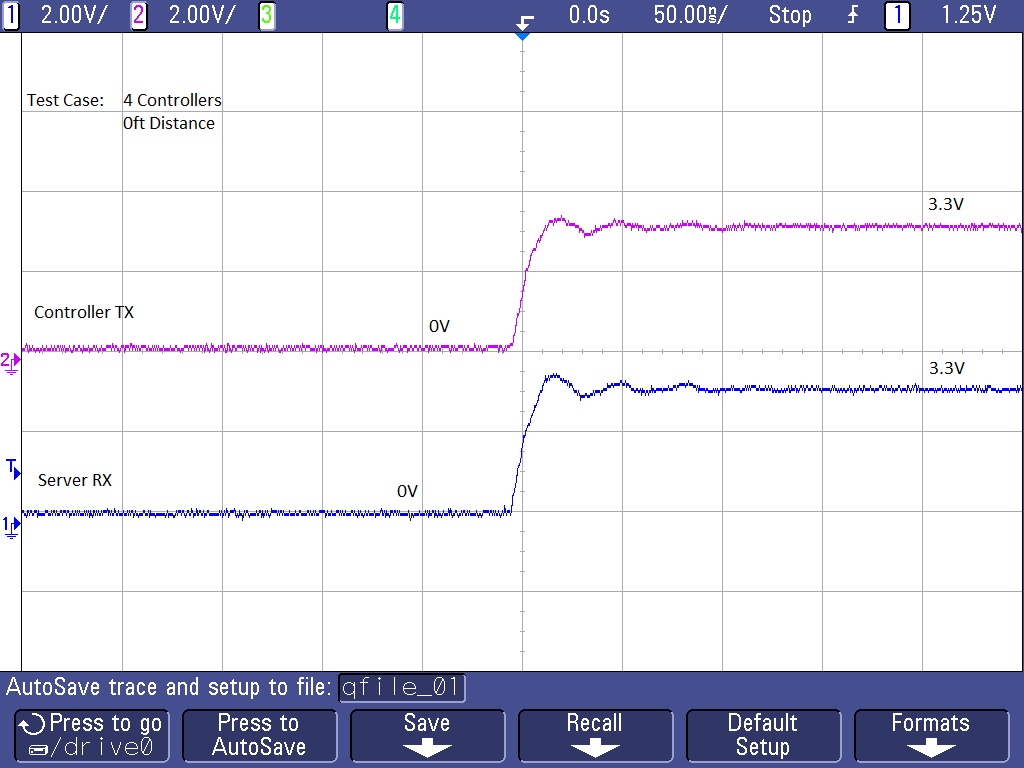 Diagram 27: Benchmark, Four Controllers, 0 ft Distant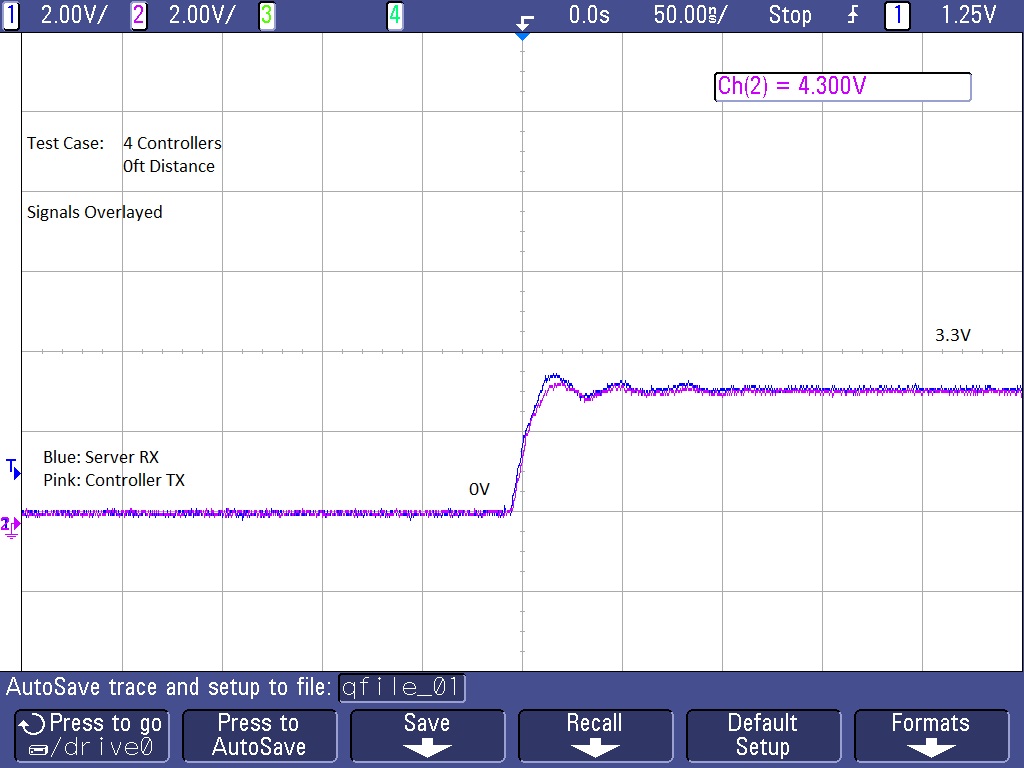 Diagram 28: Benchmark, Four Controllers, 0 ft Distant, Overlapped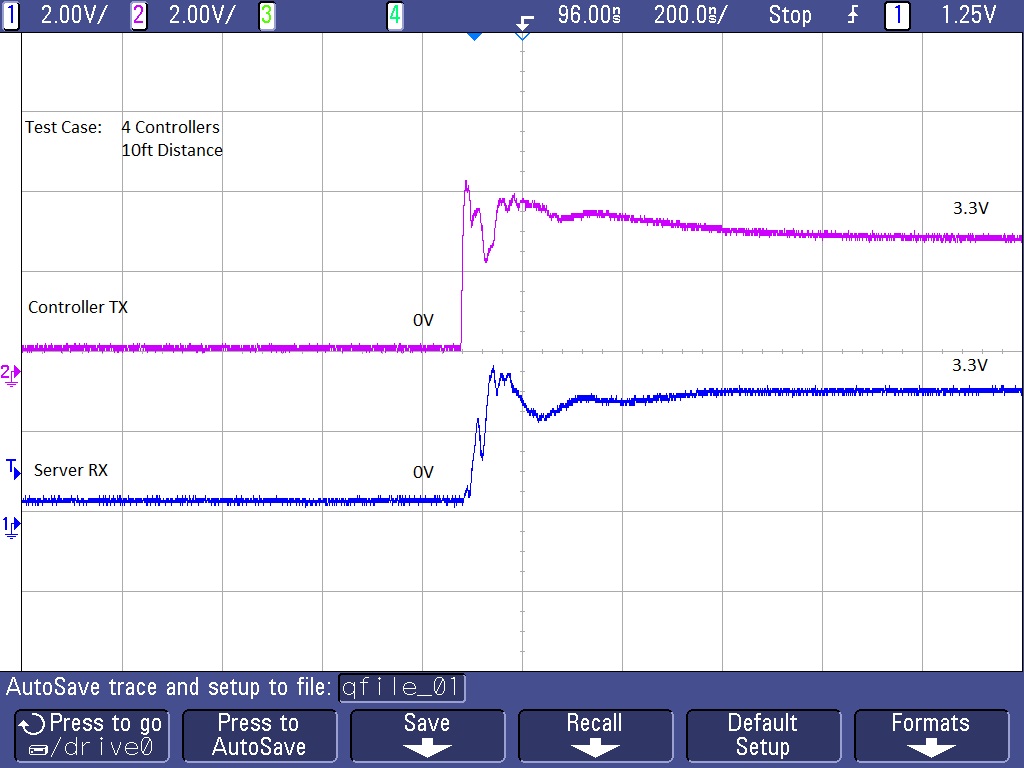 Diagram 29: Test 1, Four Controllers, 10 ft Distant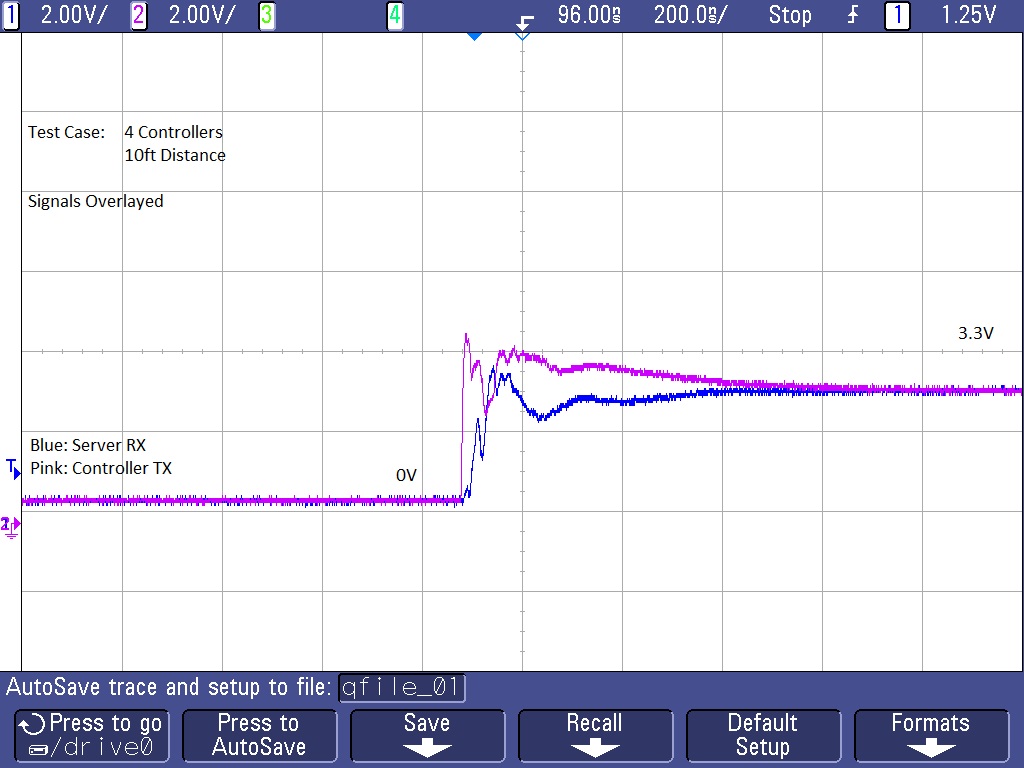 Diagram 30: Test 1, Four Controllers, 10 ft Distant, Overlapped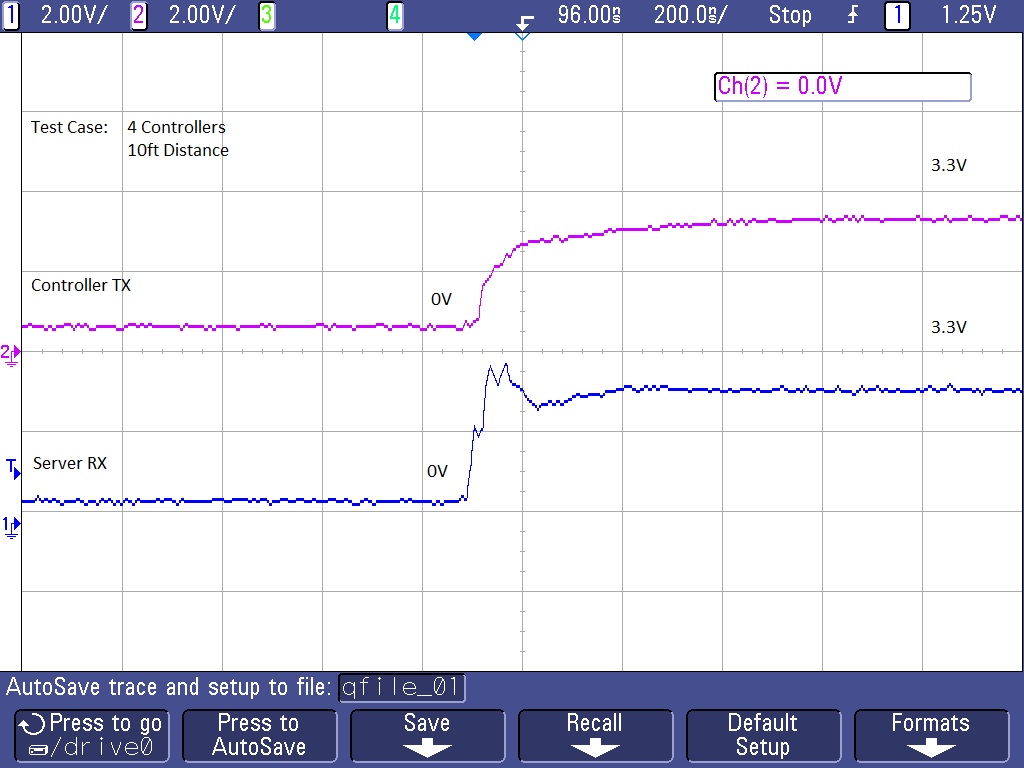 Diagram 31: Test 2, Four Controllers, 10 ft Distant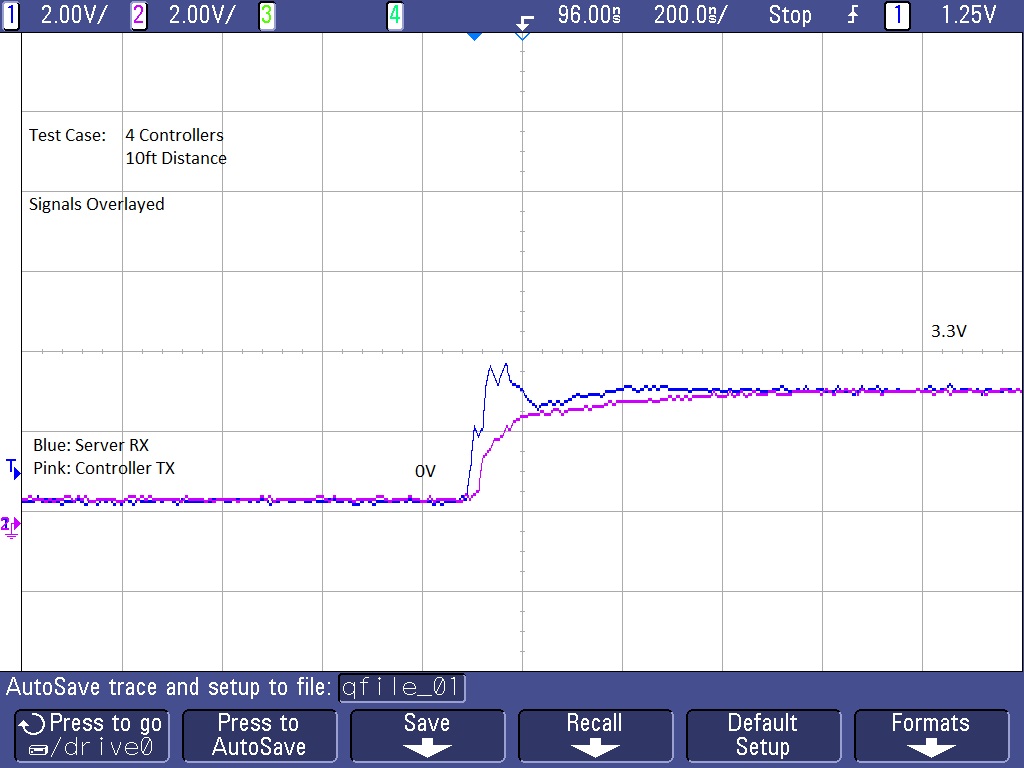 Diagram 32: Test 2, Four Controllers, 10 ft Distant, Overlapped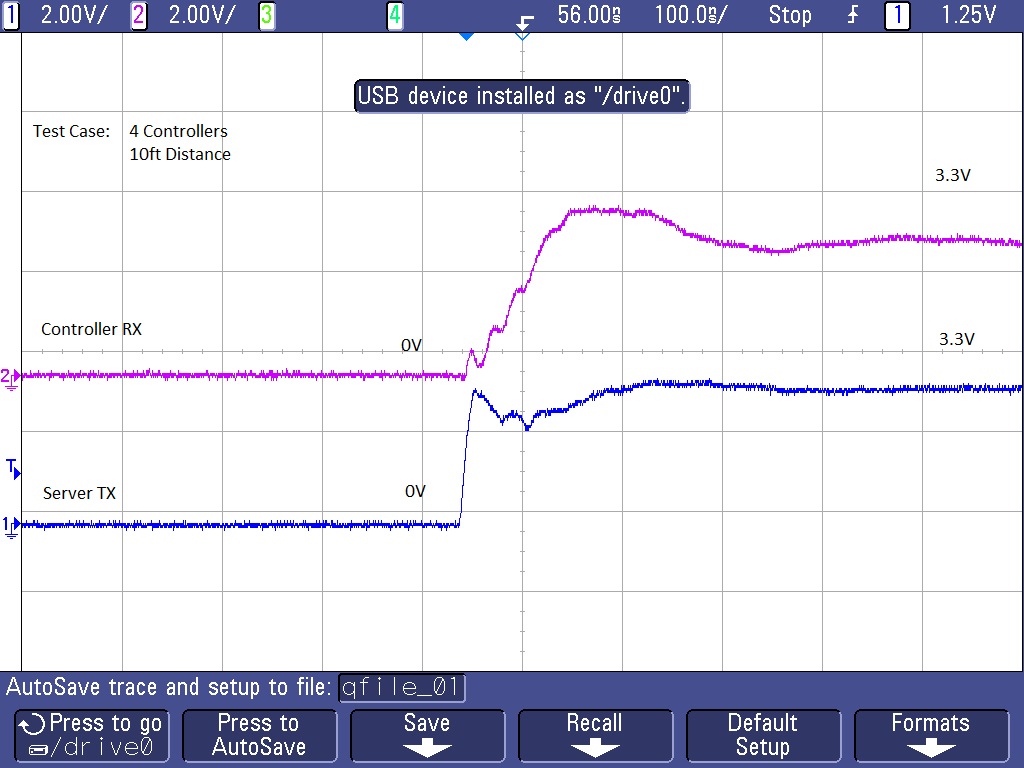 Diagram 33: Test 3, Four Controllers, 10 ft DistantOn site TestingBest Mounting Location We tested three different locations of the sensor on the dryer. Ideally, the best location would have a large range of values in order to best determine the status of the machine. The first location was on the back of the dryer (side that faces the wall), along the top center. This location provided the best movement data with the highest overall average of values. This location was also the least susceptible to outside interference such as the sensor being bumped.The second location we tested was the side of the machine, in the center. This location provided the smallest range of values. The panel along the sides acted as a buffer from the internal movement. This may have been intentional from the manufacturer to reduce vibrations and noise resulting from the movement within the machine. This location also could possibly interfere with machines on either side.The third location tested was the top of the machine in the center. The range of values in this location was better than the side, but not as high as the movement range on the back of the machine. This location was also the least practical, and most susceptible to outside interference. 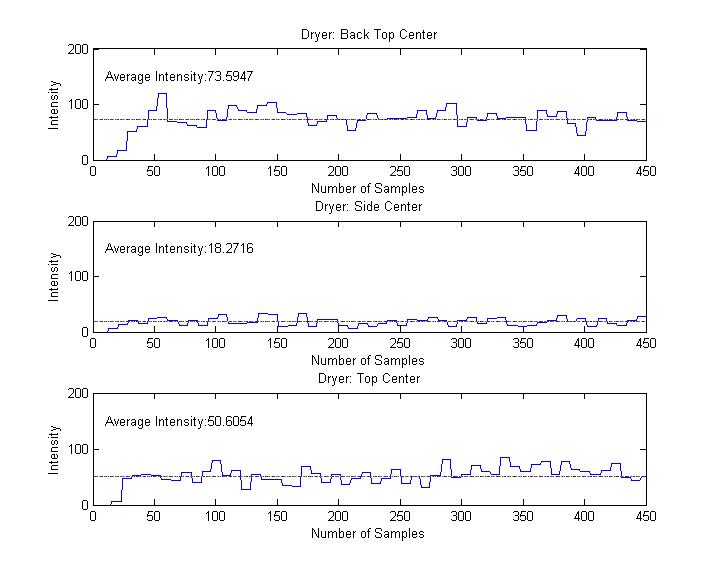 Diagram 34: Sensor Mounting Locations	In the Process of determining the best mounting location for the sensor we also found that the best measurements that could be achieved was with the sensor attached to the machine and not on a breadboard.  In order for our system to work properly and reliably we will have to mount the sensor directly to the machine.  In order to do this the best means that we found was by attaching a magnet to the sensor and then having the magnet be the connection form the machine to the sensor. 	It was also determined in this process that our system will need two separated system state detection programs. One that can be used for driers and one that can be used by washers.  With the current system state detection our product will detect the correct operating state of the system for driers but has problems with washing machines.  This problem is cause by the wash cycle which has larger portions of the run time with the machine not moving.  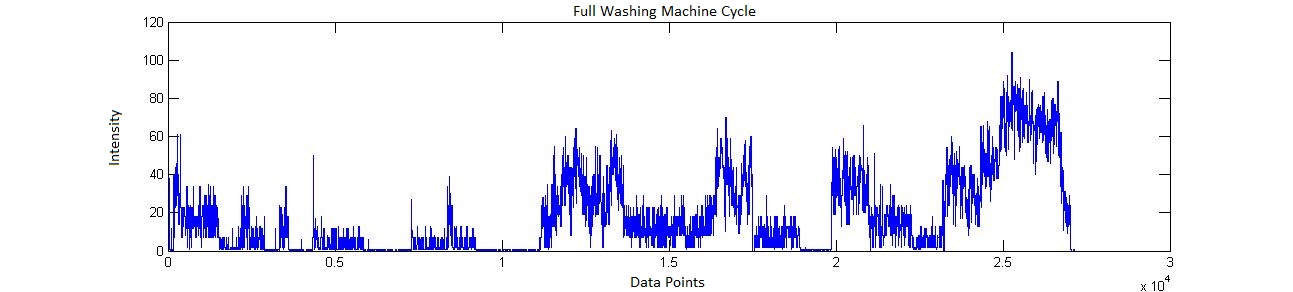 Diagram 35: Full Wash Cycle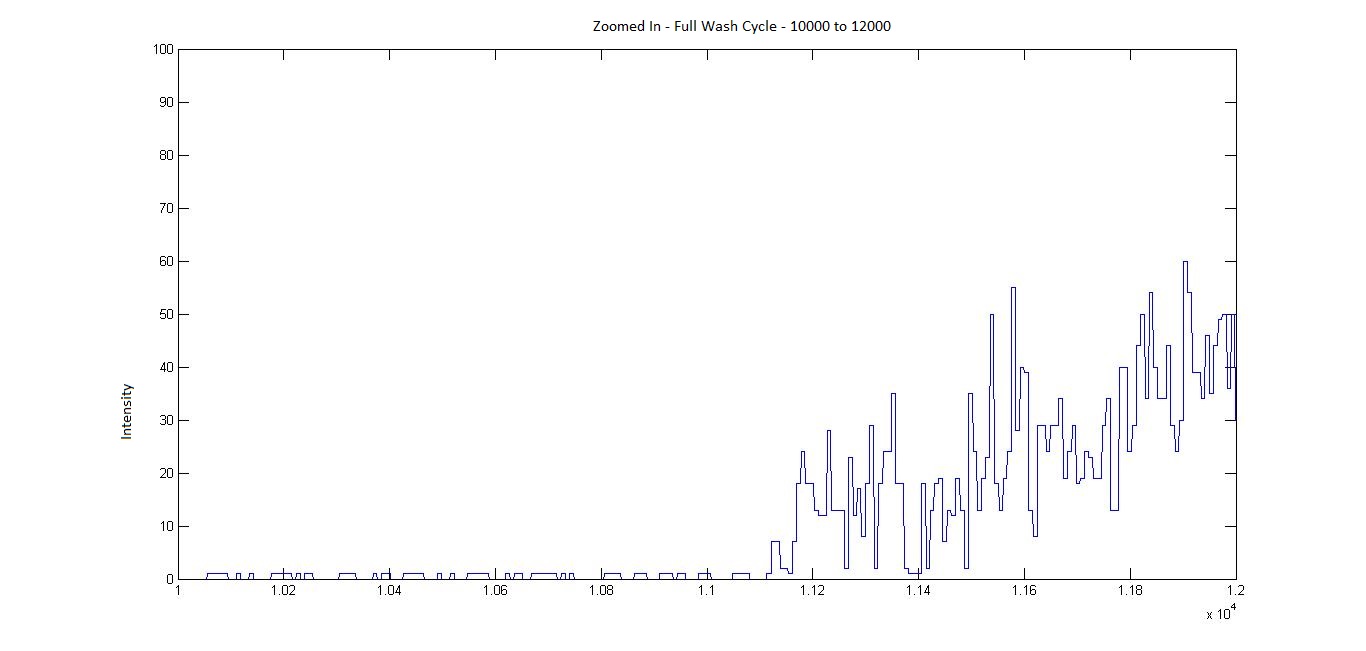 Diagram 36: Zoomed in Look at the Wash CycleWI-FI Distance We tested the distance the WF32 could be from the router in two different scenarios. The first test was indoors and the approximate distance that was achieved was 50ft. This test was through an interior wall and one floor below the router. The second test that we conducted was outside with no obstructions. The router was placed just inside a window, and the WF32 was able to be approximately 180 feet away. Optimal Average	Determine the best average for determination of system state for washer and dryers.  For averaging we will test 10 points, 20 points, 50 points, 100 points and finally 200 points.  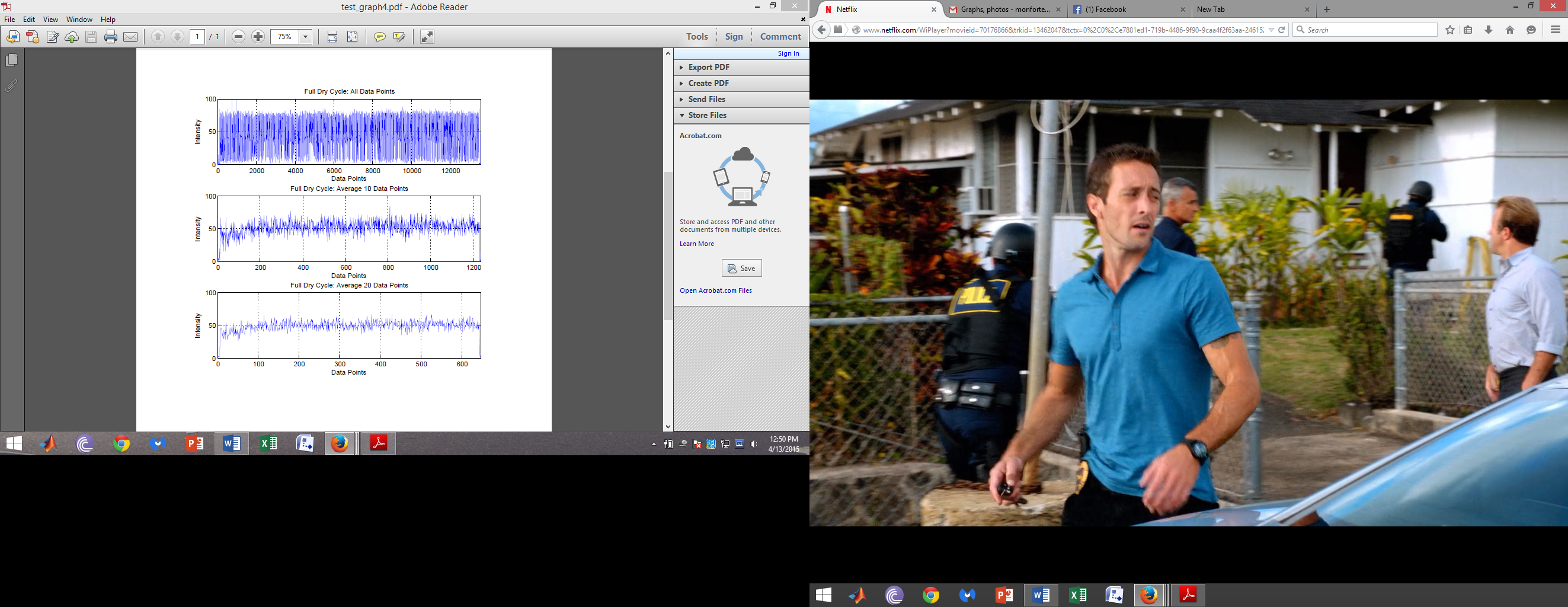 Diagram 37: Dryer Averages 0, 10, 20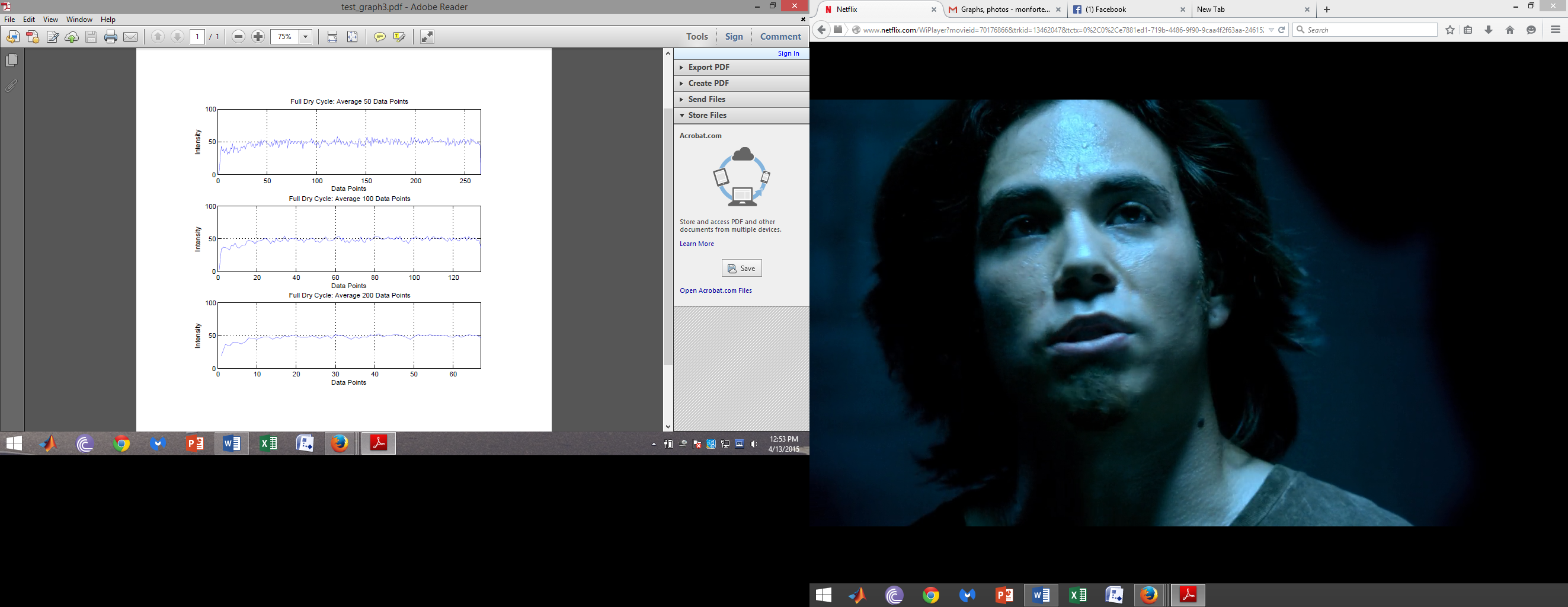 Diagram 38: Dryer Averages 50, 100, 200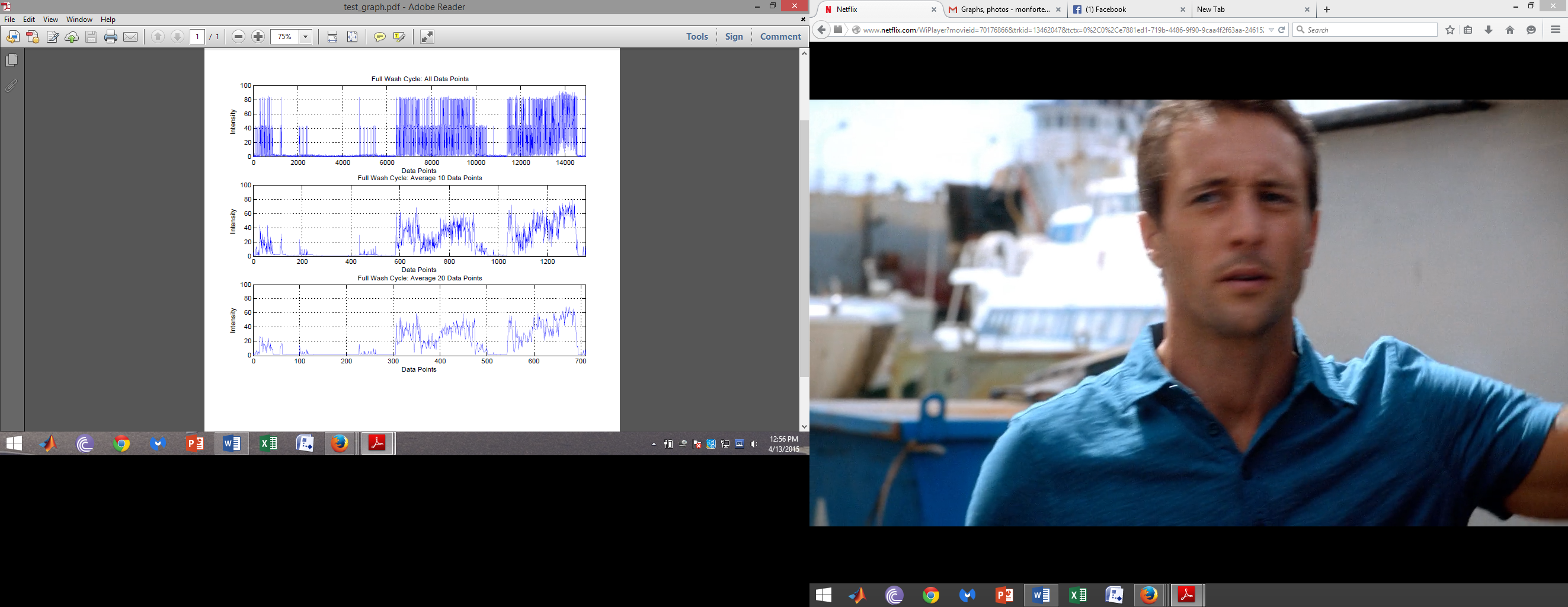 Diagram 39: Washing Machine Averages 0, 10, 20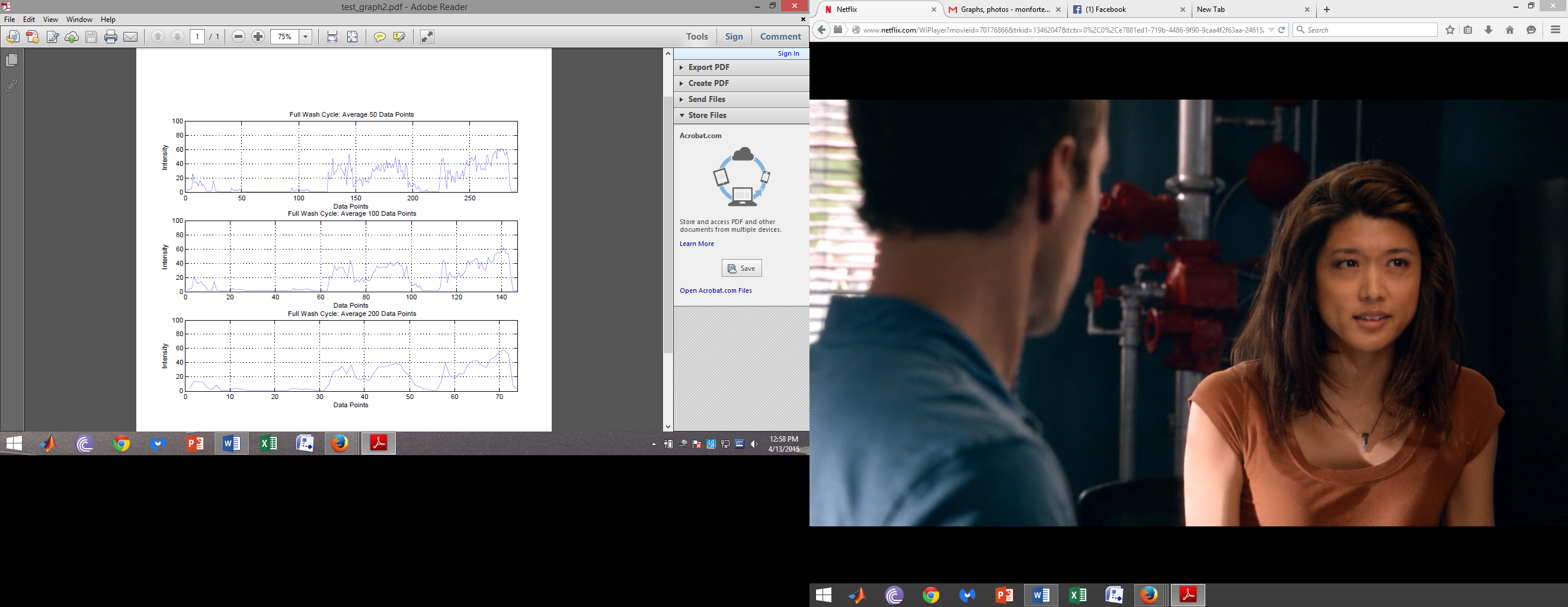 Diagram 40: Washing Machine Averages 50, 100, 200With this information we determined that the most optimal point average for dryers is 40 point average and for washers we determined that the most optimal average is a 20 point average.  With averaging not only does it smooth out the operating frequency of the machines but it also makes false triggers less possible.  For instance when a sudden spike is occurs during a sampling period the averaging will smooth out the sudden spike.  A sudden spike could occur when someone kicks the machine or the machine is bummed into.  This does not remove all false triggers but it will reduce false triggers.   Machine Configuration What machine configurations are necessary for Laundry Now to properly work, there are several different configurations that might be set up in different laundry rooms.  From machines standing alone, machines touching each-other, machine connected to each-other (stacked, side by side), and finally stacked and side by side.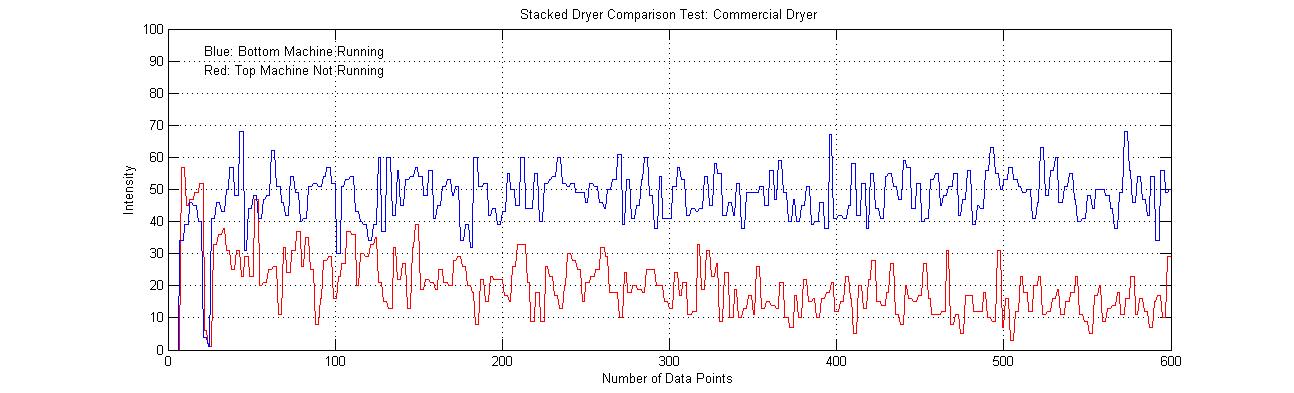 Diagram 41: Test Results for Stacked Machines	Currently Laundry Now cannot accurately determine which machine is currently in the operational state or if a machine is not in an operational state.  This is due to the noise generated by the machine in operation it gives a false trigger to the machine not in operation.  Flow Charts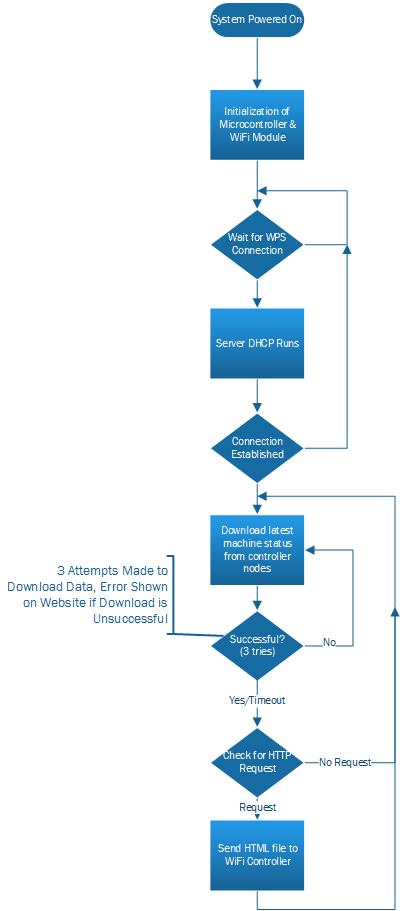 Flow Chart 1: Initial Server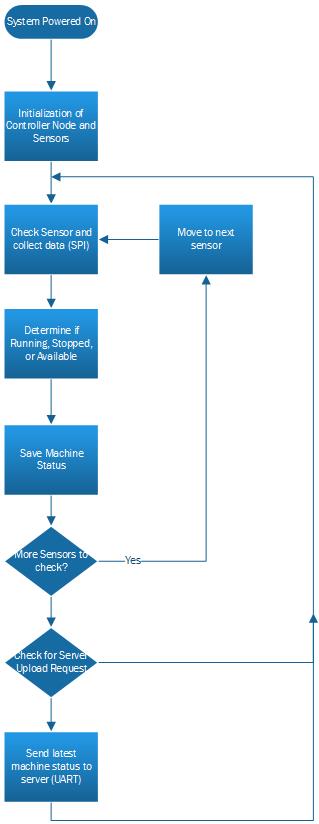 Flow Chart 2: Initial Controller Node to Sensor Node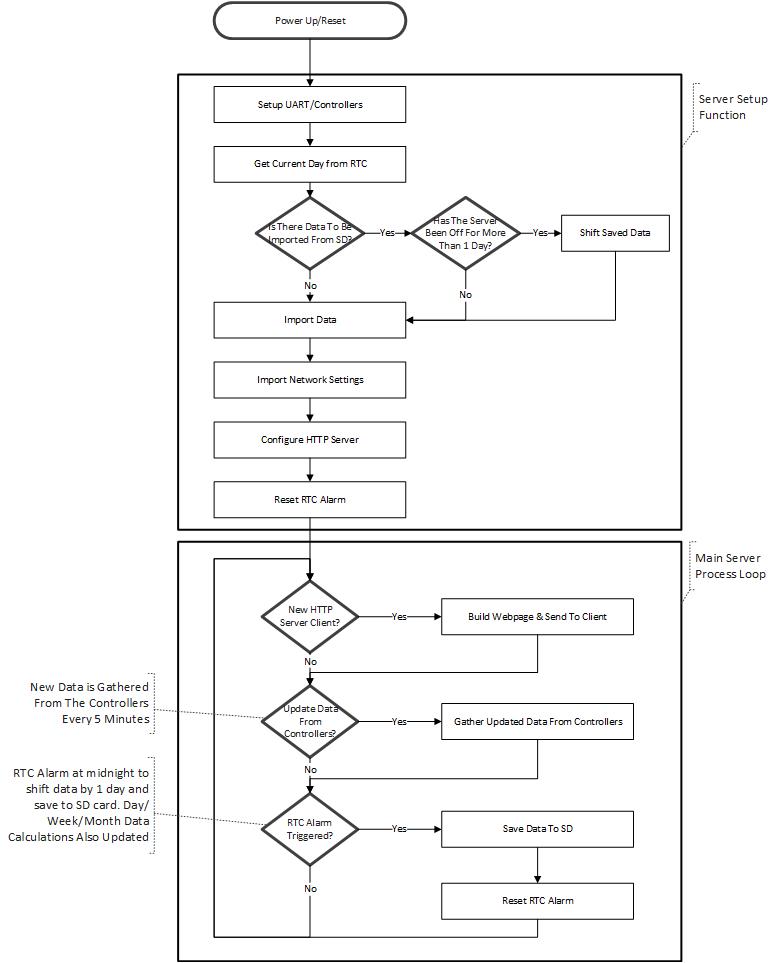 Flow Chart 3: Higher Level Sever System Block Diagram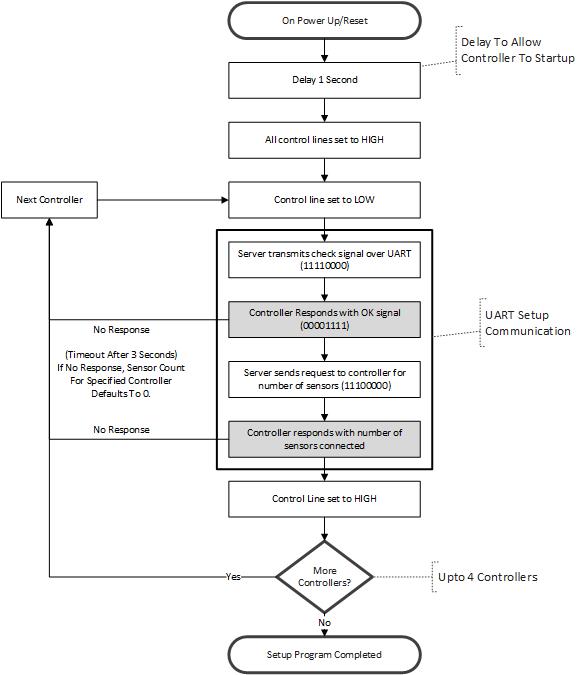 Flow Chart 4: UART Initial Request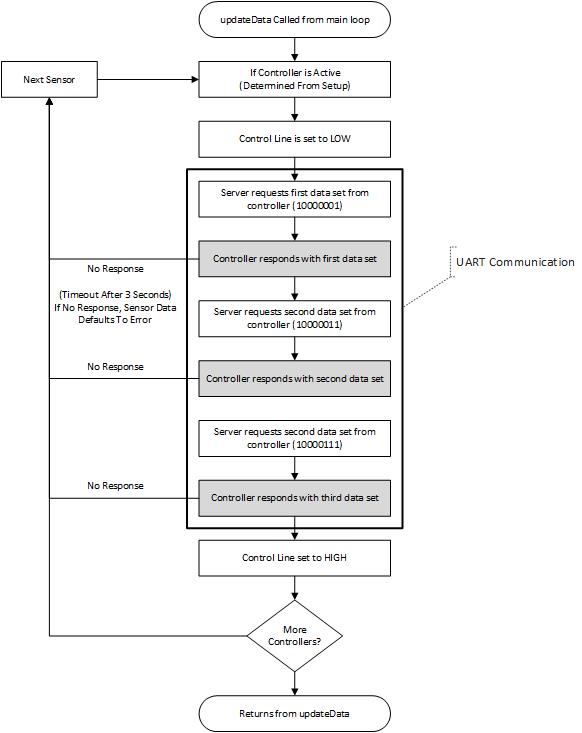 Flow Chart 5: UART Data RequestFlow Chart 6: Higher Level Controller Node Block DiagramFlow Chart 7: Three State DiagramFlow Chart 8: Three State Dryer Algorithm Flow Chart 9: Three State Washer Algorithm 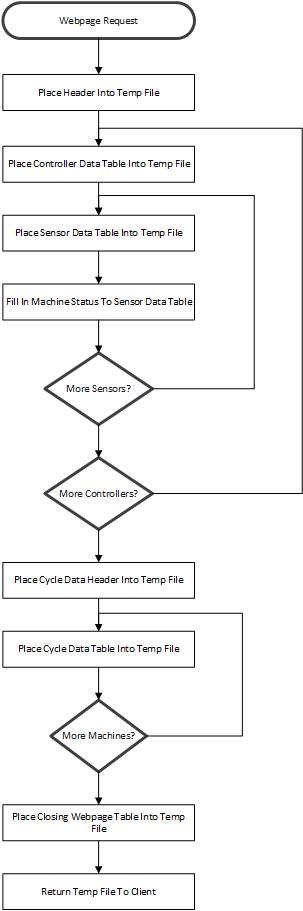 Flow Chart 10: Webpage Build Process Circuit Diagrams 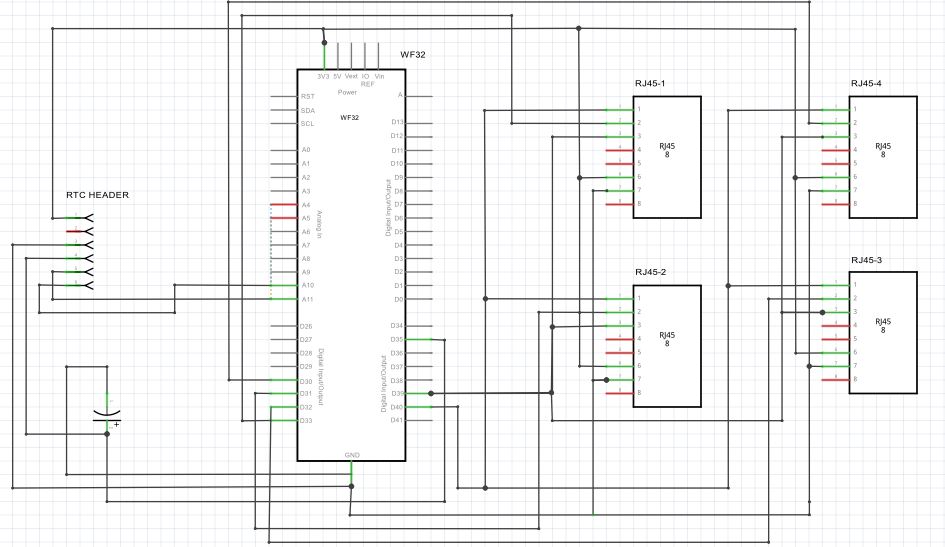 Diagram 42: Sever Schematic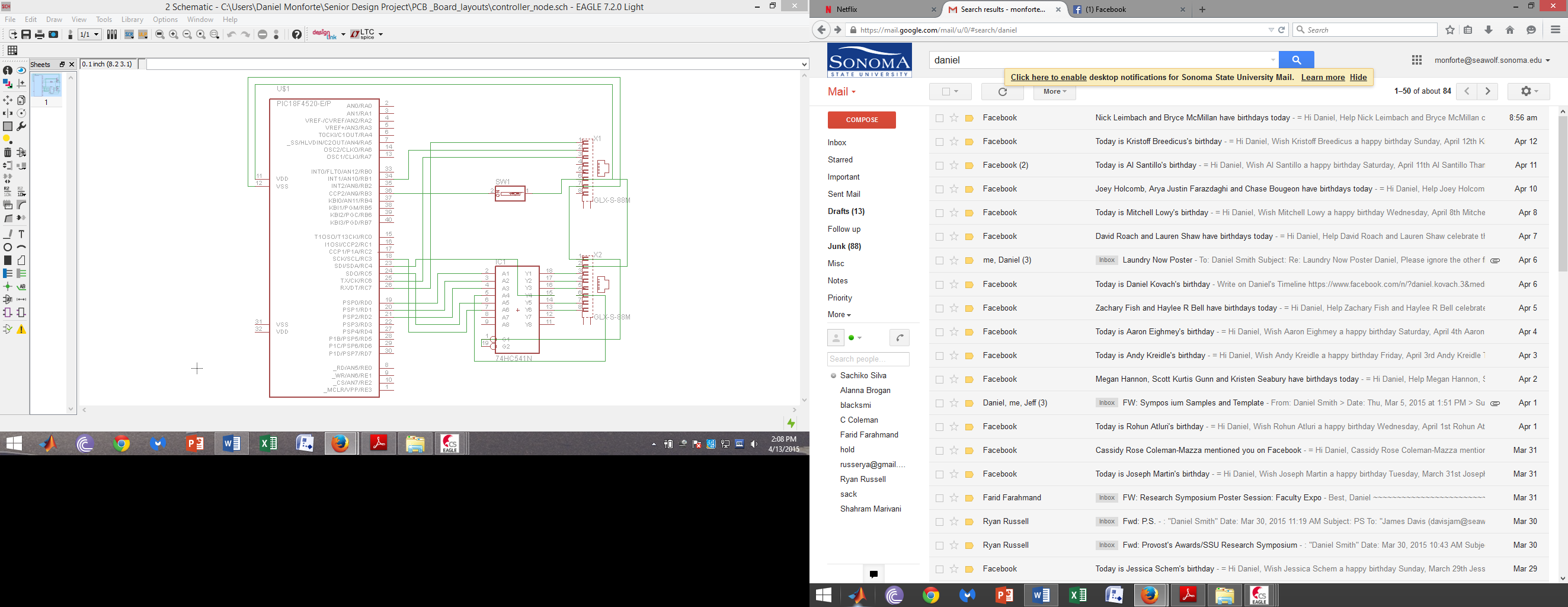 Diagram 43: Controller Node Schematic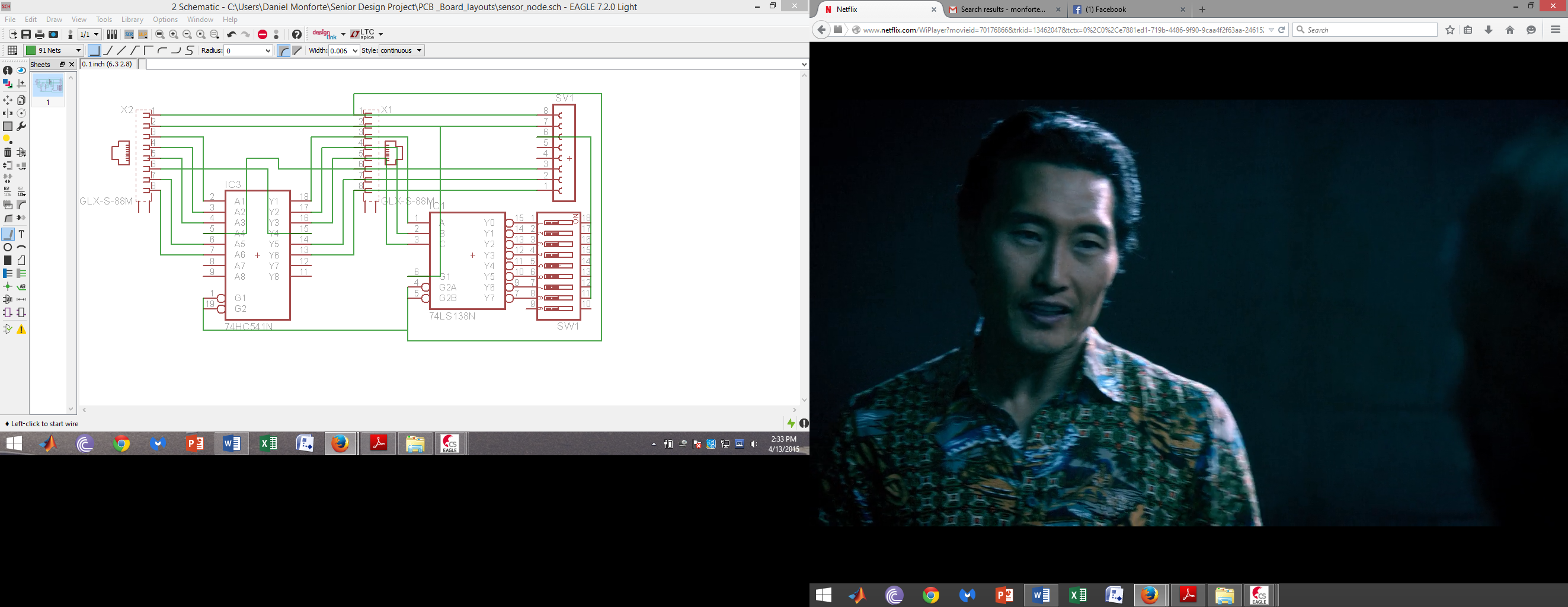 Diagram 44: Sensor Node Schematic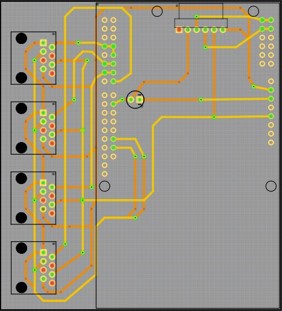 Diagram 45: Sever PCB Layout 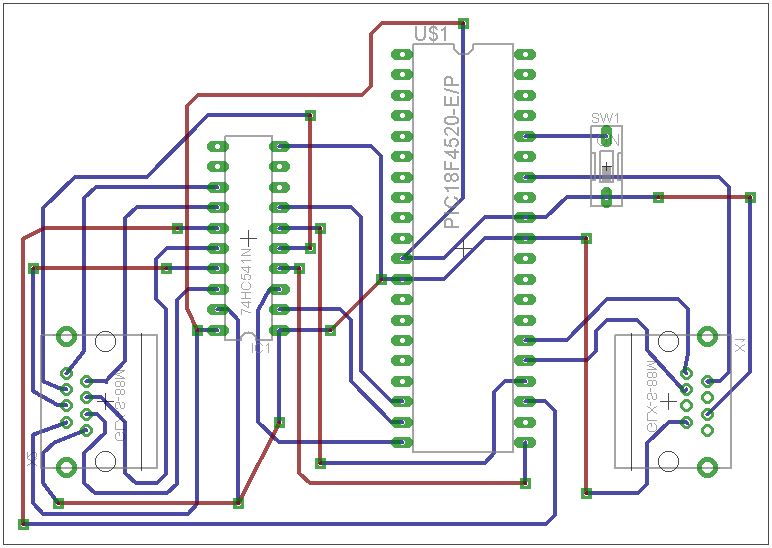 Diagram 46: Controller Node PCB Layout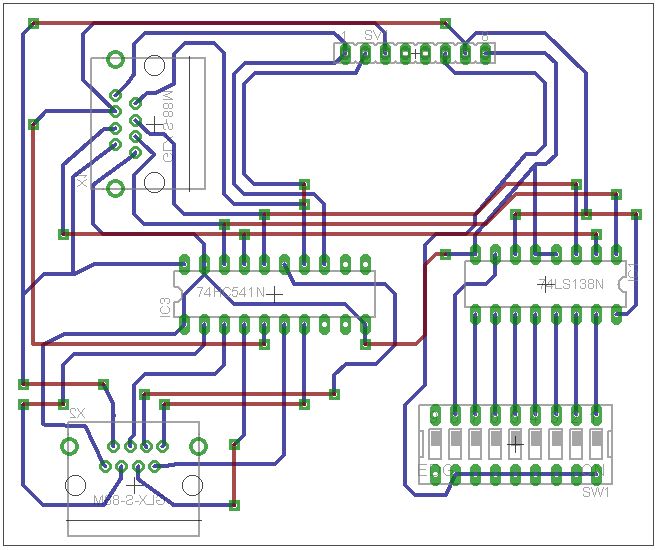 Diagram 47: Sensor Node PCB LayoutIn-depth Description of Technology and Components ADXL345Operates at 2.0 to 3.6 Volts3-wire or 4-wire SPI communication2 to 16 G in x, y, z axisCapable of utilizing double tap, single tap interrupts in x, y, z axisCapable of Utilizing a FIFO (first in first out) up to 30 values store in x, y, z axisPurposeThis chip is uses as the accelerometer that is placed directly on the back of every machine in a laundry facility. 	 ImplementationThis sensor is placed on the sensor node which is then mounted on the machines. 	 PIC18F45K20SpecsOperates at 3.3 VoltsCapable of using SPI and UART communicationUp to 64 Kbytes of program memory, 3936 bytes of data memoryPurposeThis microcontroller determines that system state of the washer or dryer that it is connected to and then store the system state.  It also controls the communication between the sensor node and the controller node.	 ImplementationThis is implemented on the controller node of the project.  This microcontroller does not have direct contact with a machine but it in line with the rest of the machines that are connected to it. 	 PIC32MX69F512L on a Diligent Breakout Board SpecsOperates at 3.3 volt or 5 voltCapable of SPI, I^2C, UART communication Features on board Wi-Fi module, micro USB capabilityPurposeThis chips is used to create the website that Laundry Now utilizes to update usage data for the different machines and store former usage data.  This board also has a Wi-Fi card which is used to access the internet via Wi-Fi connection.  There is also on a board micro USB which is used to both store former usage data and also store the router name and password.  This chip also controls the communication between the controller node and the sever, this communication is done through UART connect and with the aid of a control line.    	ImplementationThis board is located on the sever and in fact is the sever itself.  	 74HC7541SpecsOperates at 2 to 5 voltsIt is a non-inverting Smit Trigger Capable of buffering up to 8 separate signalsPurposeThis chip is utilize to buffer the communication lines between the controller node and the sensor nodes.  Without these buffers communication is possible between the chips but it is completely unreliable.  	 ImplementationThese buffers are placed on every sensor node and also there is a buffer placed on the controller node but is only used to connect to the sensor node.  74HC138SpecsOperates at 2 to 5 voltsConverts a binary to a decimal up to 8 different outputs and 3 inputsCapable of producing a positive value of a zero valuePurposeThis chip is used to control the chip select pin on the sensors.	ImplementationThis chip is only used on the sensor nodes.Final Product Images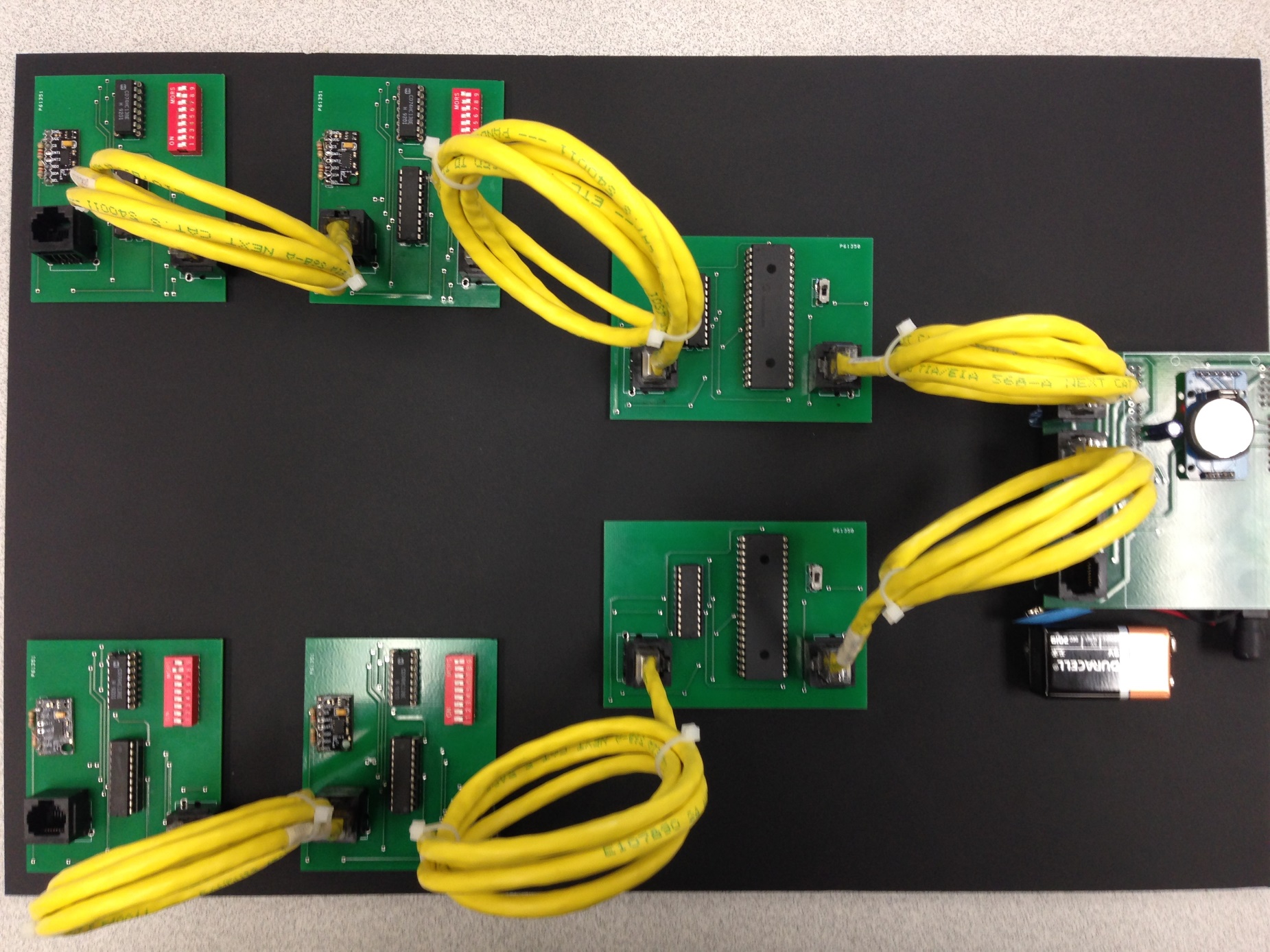 Diagram 48: Final Product Device(1,2,3,4)Need extra EquipmentScalableInternet CapableEstimated CostLaundryViewMac Gray supplied machinesYesYesDepends on the number of machines neededLG’s Monitoring System NoNoNo$90.00Laundry Now NoYesYes$525 (Full System Parts); $160 (Demo Unit Parts)FunctionAllows users to predetermine if there are any washers/dryers that are available for use, by checking the website.Number of Machines8 sensors per controller, 4 controllers per server, up to 32 different machinesWi-Fi ConnectionWPS connectionPoweredwall socketConsumer Cost$525 (Full System Parts); $160 (Demo Unit Parts)SizeServer 4” by 4”, controller 4”  by 4”, sensor 2” by 2”PackagePlastic shells PC and Cell Phone capable Any device that is internet enabledSensor connection Non-invasive, attached with double stick tape users might be reluctant as this will damage the finish on the machine if left for a long time. Would suction work?Update TimeThe webpage will be updated every 5 minutes to reflect the latest washer/dryer status.Project MilestonesProject MilestonesProject MilestonesProject MilestonesTaskPerson In chargeDate of CompletionPercent completeSensor & Machine TestingRyan 12/1/2014100Proposal ReviewOrdering PartsFrank & Ryan12/5/2015100Communication between sensor and MCUFrank & Ryan1/20/2015100Sever and Wi-Fi communication (User Interface)Ryan1/20/2015100Connect Node and Sever (Data Packets sent UART)Ryan2/3/2015100Sensor Data Analysis on Controller NodeFrank & Ryan3/11/2015100Midterm Review3/27/2015100System Testing/ DebuggingFrank & Ryan3/30/2015100System Install/ Live TestFrank & Ryan3/30/2015100Documentation4/30/201575Project Completion 5/8/201585Laundry Now Bench TestingLaundry Now Bench TestingLaundry Now Bench TestingLaundry Now Bench TestingTestOther Test NotesTest Conclusions/ResultsGraphSensor Commutation Testing Test communication possibilities with SPI to a single sensor.See Diagram    - Device IDTest communication possibilities with SPI to a single sensor.Device ID register request was sent and then Device ID was received as 0xE510    - Status Register Test communication possibilities with SPI to a single sensor.The Status register was sent and it was received.  This was also to test if the sensor can pick up movement and the sensor does pick up movement. 11, 12Test communication possibilities with SPI to a single sensor.Sensor Setup Testing the sensor setup processes.See Diagram    - Setup Sensor Communication Testing the sensor setup processes.The SPI setup code was successful.  13, 14, 15Testing the sensor setup processes.Serial Communication Over Distance (Sensor Node/ Controller Node)This test was to determine if buffers were needed to have reliable communication between sensors and the controller over distance.See Diagram1 sensor, 0 feet, no bufferThis test was to determine if buffers were needed to have reliable communication between sensors and the controller over distance.Do not need a buffer at zero feet 161 sensor, 10 feet, no bufferThis test was to determine if buffers were needed to have reliable communication between sensors and the controller over distance.Errors start to occur at 10 feet 17, 18, 198 sensors, 0 feet, bufferThis test was to determine if buffers were needed to have reliable communication between sensors and the controller over distance.Buffers added to the signal  20 delay from 8 buffersThis test was to determine if buffers were needed to have reliable communication between sensors and the controller over distance.Delay of .14us 21, 228 sensors, 10 feet, buffersThis test was to determine if buffers were needed to have reliable communication between sensors and the controller over distance.It works with 80 feet of wire with buffers added ever 10 feet 23This test was to determine if buffers were needed to have reliable communication between sensors and the controller over distance.Parallel Communication over Distance (Sever/ Controller Node)This test was to determine if buffers were needed to have reliable communication between controllers and the sever over distance. See Diagram4 controllers, 0 feet, no bufferThis test was to determine if buffers were needed to have reliable communication between controllers and the sever over distance. Do not need a buffer at zero feet 24,254 controllers, 10 feet, no bufferThis test was to determine if buffers were needed to have reliable communication between controllers and the sever over distance. Buffers are not needed for reliable communication over distant. 26, 27, 28, 29, 30Laundry Now on site Test ResultsLaundry Now on site Test ResultsLaundry Now on site Test ResultsLaundry Now on site Test ResultsTestOther Test NotesTest Conclusions/ResultsGraphSensor PlacementPhysical placement of the sensor on the machine resulting in the most transfer of movement.See Diagram    - Back TopPhysical placement of the sensor on the machine resulting in the most transfer of movement.Back top of the machine provided the best transfer of movement, was the least in the way or normal operation of the machine.31    - Side CenterPhysical placement of the sensor on the machine resulting in the most transfer of movement.Side center provided adequate transfer of movement, but was not as high as the back top. The sensor was also in the way of neighboring machines and would be difficult to install under certain circumstances. 31    - Top CenterPhysical placement of the sensor on the machine resulting in the most transfer of movement.Top center provided the least transfer of movement of the areas tested. It also was in the way of normal operation of the machine. 31Physical placement of the sensor on the machine resulting in the most transfer of movement.Machine PlacementTesting of different types of machines found in laundry rooms. See Diagram    - Stacked DryersTesting of different types of machines found in laundry rooms.Laundry Now is unable to determine the difference between which machine is running and which is not with stacked dryers and washers. In it's current state, the algorithm does not compare movement profiles between sensors. By analyzing the graph it is clear to see which machine is running, but since comparison between sensors is currently not implemented the system does not support this. 38    - Washer/Dryer on PlatformTesting of different types of machines found in laundry rooms.Laundry Now is unable to determine the difference between which machine is running and which is not with a washer and dryer mounted on a raised platform. Though the transfer of movement was less than with stacked machines, there was still too much noise in the machine not running and cause false triggers. If the capability of comparing sensors was added to the controller, this type of machine could be supported.    - Washer/Dryer on RailTesting of different types of machines found in laundry rooms.Laundry Now supports machines mounted on a single common rail attached to the floor. The noise is minimal and does not cause false triggers on neighboring machines   - Washer/Dryer on FloorTesting of different types of machines found in laundry rooms.Laundry Now supports machines next to each other on a solid floor. There was almost no transfer or noise between machines and no false triggers were caused. Testing of different types of machines found in laundry rooms.Time Delay (Sensor Reading)Test to determine how much of a delay between two sensor readings will provide the largest intensity reading for analysis. The highest intensity will provide the most range of movement for analysis. Tested on a dryer, tests completed back to back with full load of clothesSee Diagram    - 100 usTest to determine how much of a delay between two sensor readings will provide the largest intensity reading for analysis. The highest intensity will provide the most range of movement for analysis. Tested on a dryer, tests completed back to back with full load of clothesAverage Intensity of 43.6468    - 500 usTest to determine how much of a delay between two sensor readings will provide the largest intensity reading for analysis. The highest intensity will provide the most range of movement for analysis. Tested on a dryer, tests completed back to back with full load of clothesAverage Intensity of 52.9636    - 1 msTest to determine how much of a delay between two sensor readings will provide the largest intensity reading for analysis. The highest intensity will provide the most range of movement for analysis. Tested on a dryer, tests completed back to back with full load of clothesAverage Intensity of 50.6360    - 10 msTest to determine how much of a delay between two sensor readings will provide the largest intensity reading for analysis. The highest intensity will provide the most range of movement for analysis. Tested on a dryer, tests completed back to back with full load of clothesAverage Intensity of 52.6116    - 20 msTest to determine how much of a delay between two sensor readings will provide the largest intensity reading for analysis. The highest intensity will provide the most range of movement for analysis. Tested on a dryer, tests completed back to back with full load of clothesAverage Intensity of 42.4804Test to determine how much of a delay between two sensor readings will provide the largest intensity reading for analysis. The highest intensity will provide the most range of movement for analysis. Tested on a dryer, tests completed back to back with full load of clothesAveraging Points (Sensor Reading) - WasherThe number of data points collected from the sensor to be averaged for use in the algorithm. Averaging is required to remove large spikes and dips in the data that will trigger the thresholds used to determine if a machine is running or not. Too little smoothing of the graph results in too many undesired spikes and dips that result in false triggers. Too smooth of a graph and the algorithm cannot detect key changes in the machine's movement. See Diagram    - No Averaging Data PointsThe number of data points collected from the sensor to be averaged for use in the algorithm. Averaging is required to remove large spikes and dips in the data that will trigger the thresholds used to determine if a machine is running or not. Too little smoothing of the graph results in too many undesired spikes and dips that result in false triggers. Too smooth of a graph and the algorithm cannot detect key changes in the machine's movement.There are too many spikes and dips that will false trigger the thresholds in the algorithm.  36    - 10 Data PointsThe number of data points collected from the sensor to be averaged for use in the algorithm. Averaging is required to remove large spikes and dips in the data that will trigger the thresholds used to determine if a machine is running or not. Too little smoothing of the graph results in too many undesired spikes and dips that result in false triggers. Too smooth of a graph and the algorithm cannot detect key changes in the machine's movement.Better than with no averaging, but there are still too many large dips and spikes from the movement that will cause false triggers 36    - 20 Data PointsThe number of data points collected from the sensor to be averaged for use in the algorithm. Averaging is required to remove large spikes and dips in the data that will trigger the thresholds used to determine if a machine is running or not. Too little smoothing of the graph results in too many undesired spikes and dips that result in false triggers. Too smooth of a graph and the algorithm cannot detect key changes in the machine's movement.20 data points provided the most accurate representation for use in the algorithm. This is the averaging Laundry Now uses for the washing machine algorithm 36    - 50 Data PointsThe number of data points collected from the sensor to be averaged for use in the algorithm. Averaging is required to remove large spikes and dips in the data that will trigger the thresholds used to determine if a machine is running or not. Too little smoothing of the graph results in too many undesired spikes and dips that result in false triggers. Too smooth of a graph and the algorithm cannot detect key changes in the machine's movement.50 data points smoothed the graph too much and the algorithm was unable to detect key movements 37    - 100 Data PointsThe number of data points collected from the sensor to be averaged for use in the algorithm. Averaging is required to remove large spikes and dips in the data that will trigger the thresholds used to determine if a machine is running or not. Too little smoothing of the graph results in too many undesired spikes and dips that result in false triggers. Too smooth of a graph and the algorithm cannot detect key changes in the machine's movement.100 data points smoothed even more 37    - 200 Data PointsThe number of data points collected from the sensor to be averaged for use in the algorithm. Averaging is required to remove large spikes and dips in the data that will trigger the thresholds used to determine if a machine is running or not. Too little smoothing of the graph results in too many undesired spikes and dips that result in false triggers. Too smooth of a graph and the algorithm cannot detect key changes in the machine's movement.200 showed no sudden spikes or dips, and consumed too much memory on the microcontroller 37The number of data points collected from the sensor to be averaged for use in the algorithm. Averaging is required to remove large spikes and dips in the data that will trigger the thresholds used to determine if a machine is running or not. Too little smoothing of the graph results in too many undesired spikes and dips that result in false triggers. Too smooth of a graph and the algorithm cannot detect key changes in the machine's movement.Averaging Points (Sensor Reading) – DryerThe number of data points collected from the sensor to be averaged for use in the algorithm. Averaging is required to remove large spikes and dips in the data that will trigger the thresholds used to determine if a machine is running or not. Too little smoothing of the graph results in too many undesired spikes and dips that result in false triggers. Too many averaged data points has the downside of using too much memory on the microcontroller to could be used for other operations.See Diagram     - No Averaging Data PointsThe number of data points collected from the sensor to be averaged for use in the algorithm. Averaging is required to remove large spikes and dips in the data that will trigger the thresholds used to determine if a machine is running or not. Too little smoothing of the graph results in too many undesired spikes and dips that result in false triggers. Too many averaged data points has the downside of using too much memory on the microcontroller to could be used for other operations.Similar to the washing machine, the dryer with no averaging had too many spikes or dips. This resulted in constant random false triggering. 34    - 10 Data PointsThe number of data points collected from the sensor to be averaged for use in the algorithm. Averaging is required to remove large spikes and dips in the data that will trigger the thresholds used to determine if a machine is running or not. Too little smoothing of the graph results in too many undesired spikes and dips that result in false triggers. Too many averaged data points has the downside of using too much memory on the microcontroller to could be used for other operations.10 data points still did not provide enough smoothing of the spikes and dips and resulted in false triggers within the algorithm 34    - 20 Data PointsThe number of data points collected from the sensor to be averaged for use in the algorithm. Averaging is required to remove large spikes and dips in the data that will trigger the thresholds used to determine if a machine is running or not. Too little smoothing of the graph results in too many undesired spikes and dips that result in false triggers. Too many averaged data points has the downside of using too much memory on the microcontroller to could be used for other operations.20 data points was sufficient, but due to the constant nature of the movement of the dryer we chose to go with a higher averaging to account for differences in types of machines 34    - 50 Data PointsThe number of data points collected from the sensor to be averaged for use in the algorithm. Averaging is required to remove large spikes and dips in the data that will trigger the thresholds used to determine if a machine is running or not. Too little smoothing of the graph results in too many undesired spikes and dips that result in false triggers. Too many averaged data points has the downside of using too much memory on the microcontroller to could be used for other operations.50 data points smoothed enough of the graph to provide consistent results across different types of machines 35    - 100 Data PointsThe number of data points collected from the sensor to be averaged for use in the algorithm. Averaging is required to remove large spikes and dips in the data that will trigger the thresholds used to determine if a machine is running or not. Too little smoothing of the graph results in too many undesired spikes and dips that result in false triggers. Too many averaged data points has the downside of using too much memory on the microcontroller to could be used for other operations.100 data points did not cause any false triggers due to the nature of the movement in a dryer, but used much more memory. 35    - 200 Data PointsThe number of data points collected from the sensor to be averaged for use in the algorithm. Averaging is required to remove large spikes and dips in the data that will trigger the thresholds used to determine if a machine is running or not. Too little smoothing of the graph results in too many undesired spikes and dips that result in false triggers. Too many averaged data points has the downside of using too much memory on the microcontroller to could be used for other operations.200 data points also did not cause false triggers, but used too much memory. 35The number of data points collected from the sensor to be averaged for use in the algorithm. Averaging is required to remove large spikes and dips in the data that will trigger the thresholds used to determine if a machine is running or not. Too little smoothing of the graph results in too many undesired spikes and dips that result in false triggers. Too many averaged data points has the downside of using too much memory on the microcontroller to could be used for other operations.